Kinh Văn-thù-sư-lợi Sở Thuyết Ma-ha Bát-nhã Ba-la-mậtĐại Chánh (Taisho) vol. 8, no. 232Hán dịch: Mạn-đà-la-tiênPhiên âm & Lược dịch: Nguyên Tánh & Nguyên Hiển Việt dịch: Minh Tấn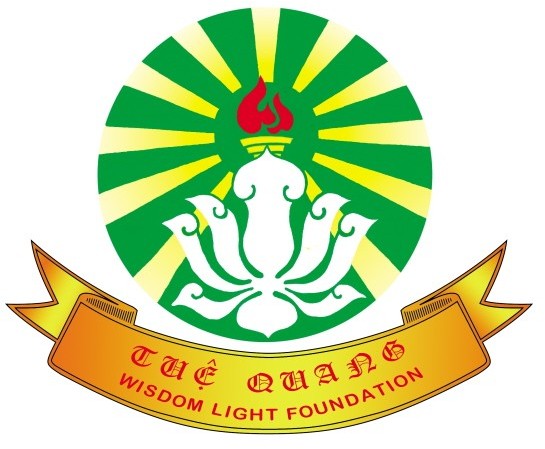 Tuệ Quang Wisdom Light Foundation PO Box 91748, Henderson, NV 89009 Website http://www.daitangvietnam.comEmail info@daitangvietnam.comTUỆ QUANG 慧光 FOUNDATION	http://www.daitangvietnam.comNguyên Tánh Trần Tiễn Khanh & Nguyên Hiển Trần Tiễn Huyến Phiên Âm và Lược Dịch Sun Apr 30 19:22:53 2006==========================================================Bản dịch tiếng Việt của Chùa Châu Lâm【經文資訊】大正新脩大藏經 第八冊 No. 232《文殊師利所說摩訶般若波羅蜜經》【Kinh	văn	tư tấn  】 Đại  Chính Tân Tu Đại Tạng Kinh   đệ bát sách	No. 232《Văn-thù-sư-lợi sở	thuyết	Ma-ha Bát nhã ba la	mật	Kinh	》【 Xuất xfí văn kinh 】 Đại Chính Tân Tu Đại Tạng Kinh, Quyển thfí tám, No. 232《Kinh Văn-thù-sư-lợi Sở Thuyết Ma-ha Bát-nhã Ba-la-mật》【版本記錄】CBETA 電子佛典 V1.9 (UTF-8) 普及版，完成日期：2004/11/14【bản	bổn	kí lục 】 CBETA điện tfí Phật Điển  V1.9 (UTF-8) phổ	cập	bản，hoàn thành nhật kỳ ：2004/11/14【Bản gốc】Phật điển điện tfí CBETA V1.9 (UTF-8), Bản phổ thông, hoàn thành ngày: 2004/11/14【編輯說明】本資料庫由中華電子佛典協會（CBETA）依大正新脩大藏經所編輯【 biên tập thuyết minh 】bổn	tư liệu khố	do	Trung Hoa điện tfí Phật Điển hiệp hội （CBETA）y	Đại Chính Tân Tu Đại Tạng Kinh sở	biên tập【Thuyết minh về biên tập】Kho tư liệu này do hiệp hội Phật điển điện tfí Trung Hoa （CBETA）biên tập căn cfí vào bộ Đại Chính Tân Tu Đại Tạng Kinh.【原始資料】維習安大德提供之高麗藏 CD 經文／佛教電腦資訊庫功德會校對， CBETA 自行掃瞄辨識，其他【 nguyên thủy tư liệu 】 Duy-Tập-An Đại Đfíc đề cung chi cao lệ tạng CD Kinh văn   ／  Phật giáo điện   não   tư tấn khố   công đfíc hội   giáo   đối    ，CBETA tự hành tảo miểu biện thfíc ，kỳ tha【Tư liệu gốc】Tư liệu do Đại đfíc DuyTập-An cung câp kinh văn từ dia CD cua Tang Cao Ly va do CBETA tự thực hiên trình bay.【其它事項】本資料庫可自由免費流通，詳細內容請參閱【中華電子佛典協會資料庫基本介紹】(http://www.cbeta.org/result/cbintr.htm)【 kỳ tha sự hạng 】 bổn   tư liệu khố   khả   tự do miễn phí lưu thông ，tường  tế  nội dung thỉnh  tham duyệt 【 Trung Hoa điện tfí Phật Điển hiệp hội tư liệu khố cơ bổn giới thiệu 】 (http://www.cbeta.org/result/cbintr.htm)【 Điêu khoan khac 】 Kho tư liêu nay có thể tự do phô biên miễn phí. Xin tham khao nội dung chi tiêt trong【Giới thiêu cơ ban Kho tư liêu cua Hiêp hội Phật điển điện tfí Trung Hoa 】(http://www.cbeta.org/result/cbintr.htm)======================================================================================================================================# Taisho Tripitaka Vol. 8, No. 232 文殊師利所說摩訶般若波羅蜜經# Taisho Tripitaka Vol. 8, No. 232 Văn-thù-sư-lợi sở	thuyết	Ma-ha Bát nhã ba la	mật	Kinh# Taisho Tripitaka Vol. 8, No. 232 Kinh Văn-thù-sư-lợi Sở Thuyết Ma-ha Bát-nhã Ba-la-mật# Distributor: Chinese Buddhist Electronic Text Association (CBETA)# Distributor: Chinese Buddhist Electronic Text Association (CBETA)# Distributor: Chinese Buddhist Electronic Text Association (CBETA)# Source material obtained from: Tripitaka Koreana as provided by Mr. Christian Wittern / proofread by Electronic Buddhadharma Society (EBS), CBETA OCR Group, Others# Source material obtained from: Tripitaka Koreana as provided by Mr. Christian Wittern / proofread by Electronic Buddhadharma Society (EBS), CBETA OCR Group, Others# Source material obtained from: Tripitaka Koreana as provided by Mr. Christian Wittern / proofread by Electronic Buddhadharma Society (EBS), CBETA OCR Group, Others#	Distributed	free	of	charge.	For	details	please	read	at http://www.cbeta.org/result/cbintr_e.htm#	Distributed	free	of	charge.	For	details	please	read	at http://www.cbeta.org/result/cbintr_e.htm#	Distributed	free	of	charge.	For	details	please	read	at http://www.cbeta.org/result/cbintr_e.htm===========================================================================================================================================================================================================================No. 232 [Nos. 220(7), 233]No. 232 [Nos. 220(7), 233]No. 232 [Nos. 220(7), 233]文殊師利所說摩訶般若波羅蜜經Văn-thù-sư-lợi sở	thuyết	Ma-ha Bát nhã ba la	mật Kinh Văn-thù-sư-lợi Sở Thuyết Ma-ha Bát-nhã Ba-la-mật. 卷上Kinh	quyển	thượng Quyển I梁扶南國三藏曼陀羅仙譯lương	phù	Nam	quốc	Tam Tạng	Mạn-đà-la tiên dịch Đời Lương, Tam Tạng Mạn-đà-la-tiên nước Phù Nam dịch.如是我聞。一時佛在舍衛國祇樹給孤獨園。như thị ngã văn 。 nhất thời Phật tại	xá vệ	quốc	Kì-Thọ Cấp cô độc viên。Tôi nghe thế này, một thuở Phật ở nước Xá-vệ, vườn Kỳ thọ Cấp cô độc,與大比丘僧滿足千人。dữ	Đại	bỉ khâu tăng	mãn	túc	thiên	nhân	。với Đại Tỷ-khưu tăng, đầy đủ ngàn người,菩薩摩訶薩十千人俱。以大莊嚴而自莊嚴。皆悉已住不退轉地。Bồ-tát	Ma-Ha tát	thập	thiên	nhân	câu	。dĩ  Đại	trang nghiêm Bồ-tát Ma-Ha Bồ-tát	mười  ngàn		người		đều/câu-hội	。do Đại	trangcùng mười ngàn Bồ-tát Ma-ha-tát, dùng Đại trang nghiêm mà tự trang nghiêm, đều đã trụ địa Bất thoái chuyển.其名曰彌勒菩薩。文殊師利菩薩。kỳ	danh	viết	Di  Lặc  Bồ-tát 。 Văn-thù-sư-lợi Bồ-tát	。Các vị ấy tên là Bồ-tát Di-lặc, Bồ-tát Văn-thù-sư-lợi,無礙辯菩薩。不捨擔菩薩。與如是等大菩薩俱。vô ngại	biện	Bồ-tát	。bất xả	đam	Bồ-tát	。dữ	như thị đẳng Đại	Bồ-tát câu	。Bồ-tát Vô biên biện, Bồ-tát Bất xả đảm, cùng các Đại Bồ-tát như vậy.文殊師利童真菩薩摩訶薩。Văn-thù-sư-lợi đồng	chân	Bồ-tát	Ma-Ha tát	。Đồng chân Bồ-tát Ma-ha-tát Văn-thù-sư-lợi,明相現時從其住處來詣佛所。在外而立。minh	tướng	hiện	thời	tòng	kỳ	trụ	xfí	lai	nghệ	Phật sở	。tại ngoại	nhi	lập	。lúc tướng sáng xuất hiện, từ chỗ ở của mình đi đến chỗ Phật, đfíng ở bên ngoài.爾時尊者舍利弗。富樓那彌多羅尼子。nhĩ thời Tôn giả Xá-lợi-phất, Phú-lâu-na, Di Đa La Ni Tfí, Bấy giờ, Tôn giả Xá-lợi-phất, Phú-lâu-na, Di-đa-la-ni-tfí,大目犍連。摩訶迦葉。摩訶迦旃延。摩訶拘絺羅。Đại mục kiền liên	。Ma-ha Ca Diếp 。Ma-Ha ca chiên duyên 。Ma-Ha câu hi la	。Đại Mục-kiền-liên, Ma-ha Ca-diếp, Ma-ha Ca-chiên-diên, Ma-ha Câu-hi-la;如是等諸大聲聞。各從住處俱詣佛所。như thị đẳng chư	Đại thanh	văn	。các	tòng	trụ	xfí	câu	nghệ	Phật sở	。các Đại Thanh văn như vậy, đều từ chỗ ở cùng đến chỗ Phật,在外而立。佛知眾會皆悉集已。tại	ngoại	nhi	lập	。Phật tri	chúng	hội	giai tất tập	dĩ	。đfíng ở bên ngoài. Phật biết mọi người đều tập hợp xong.爾時如來從住處出。敷座而坐。告舍利弗。汝今何故。nhĩ thời Như-Lai tòng	trụ	xfí	xuất	。phu tọa nhi	tọa	。 cáo Xá lợi Phất。nhữ	kim	hà	cố	。Bấy giờ, Như lai từ chỗ ở bước ra, ngồi vào chỗ đã bày, bảo Xá-lợi-phất: Các ông hôm nay vì sao於晨朝時在門外立。舍利弗白佛言。世尊。ư	Thần	triêu	thời	tại	môn	ngoại	lập	。 Xá lợi Phất bạch Phật ngôn。Thế tôn	。lúc sáng sớm đfíng ở ngoài cfía? Xá-lợi-phất bạch Phật: Thế tôn,文殊師利童真菩薩。先已至此住門外立。Văn-thù-sư-lợi đồng	chân	Bồ-tát	。tiên	dĩ	chí	thfí	trụ	môn	ngoại lập	。Đồng chân Bồ-tát Văn-thù-sư-lợi đã đến chỗ này trước, đang đfíng ngoài cfía.我實於後晚來到耳。爾時世尊問文殊師利。ngã	thật	ư	hậu	vãn	lai	đáo	nhĩ	。nhĩ thời Thế tôn	vấn	Văn-thù- sư-lợi 。Con thật sự đến trễ sau. Bấy giờ Thế tôn hỏi Văn-thù-sư-lợi:汝實先來到此住處。欲見如來耶。nhữ	thật	tiên	lai	đáo	thfí	trụ	xfí	。dục	kiến	Như-Lai da	。Ông thật đi đến chỗ này trước, muốn thấy Như lai sao?文殊師利即白佛言。如是世尊。我實來此欲見如來。Văn-thù-sư-lợi tfíc	bạch Phật ngôn 。 như  thị Thế tôn	。ngã	thật	lai	thfí dục	kiến	Như-Lai 。Văn-thù-sư-lợi liền bạch Phật: Đúng vậy, Thế tôn. Con thật sự đến đây, muốn thấy Như lai.何以故。我樂正觀利益眾生。hà dĩ cố 。ngã	lạc	Chính quán	lợi ích	chúng sinh 。Vì sao? Con thích chính quán, lợi ích chúng sinh.我觀如來如如相。不異相不動相不作相。ngã		quán	Như-Lai như	như	tướng	。bất dị tướng	bất động	tướng	bất tác	tướng	。Con quán sát tướng Như Như của Như lai, tướng không đổi, tướng không động, tướng không tạo tác,無生相無滅相。不有相不無相。不在方不離方。vô sinh	tướng	vô	diệt		tướng	。bất hữu	tướng	bất vô tướng 。 bất tại phương		bất ly	phương	。tướng không sinh, tướng không diệt, tướng không phải có, tướng không phải không, không tại chỗ, không rời chỗ,非三世非不三世。非二相非不二相。phi	tam thế	phi	bất tam thế	。phi	nhị	tướng	phi	bất nhị	tướng không phải ba đời, không phải không ba đời, không phải hai tướng, không phải không hai tướng,非垢相非淨相。以如是等。正觀如來利益眾生。phi	cấu	tướng	phi	tịnh	tướng	。dĩ như thị đẳng 。Chính quán	Như-Lai lợi ích	chúng sinh 。tướng không nhơ, tướng không sạch; dùng các tướng như vậy, chính quán Như lai lợi ích chúng sinh.佛告文殊師利。若能如是見於如來。Phật cáo Văn-thù-sư-lợi 。nhược	năng	như thị kiến	ư	Như-Lai 。Phật bảo Văn-thù-sư-lợi: Nếu có thể thấy ở Như lai như thế,心無所取亦無不取。非積聚非不積聚。tâm vô   sở   thủ   diệc   vô   bất thủ   。 phi   tích   tụ   phi    bất tích   tụ    tâm tâm không nắm bắt cũng không phải không nắm bắt, không tích tụ, không phải không tích tụ.爾時舍利弗語文殊師利言。若能如是如汝所說。nhĩ thời Xá  lợi Phất  ngữ	Văn-thù-sư-lợi ngôn	。nhược	năng	như thị như nhữ	sở	thuyết	。Bấy giờ Xá-lợi-phất nói với Văn-thù-sư-lợi: Nếu có thể như lời ông nói như thế,見如來者甚為希有。為一切眾生故見於如來。kiến	Như-Lai giả thậm	vi  hi hữu  。 vi   nhất thiết chúng sinh cố	kiến	ư Như-Lai 。người thấy được Như lai thật ít có. Vì tất cả chúng sinh, nên thấy Như lai而心不取眾生之相。化一切眾生向於涅槃。nhi		tâm	bất thủ	chúng sinh chi tướng	。hóa	nhất thiết chúng sinh hướng ư	Niết-Bàn 。mà tâm không nắm bắt tướng của chúng sinh; giáo hoá tất cả chúng sinh hướng đến Niết-bàn,而亦不取向涅槃相。為一切眾生發大莊嚴。nhi		diệc	bất thủ	hướng	Niết-Bàn tướng	。 vi nhất thiết chúng sinh phát Đại	trang nghiêm 。mà cũng không nắm bắt tướng hướng Niết-bàn; vì tất cả chúng sinh phát Đại trang nghiêm,而心不見莊嚴之相。nhi	tâm	bất kiến	trang nghiêm chi tướng	。mà tâm không thấy tướng trang nghiêm .爾時文殊師利童真菩薩摩訶薩語舍利弗言。如是如是。如汝所說。nhĩ thời Văn-thù-sư-lợi đồng	chân	Bồ-tát	Ma-Ha tát	ngữ	Xá lợi Phất ngôn	。 như thị như  thị 。như		nhữ		sở	thuyết	。Bấy giờ, Đồng chân Bồ-tát Ma-ha-tát Văn-thù-sư-lợi nói với Xá-lợi-phất: Đúng vậy, đúng vậy. Như điều ông nói,雖為一切眾生發大莊嚴心。恒不見有眾生相。tuy	vi  nhất thiết chúng sinh phát	Đại	trang nghiêm tâm	。hằng	bất kiến hữu	chúng sinh tướng	。tuy vì tất cả chúng sinh phát tâm Đại trang nghiêm, mà thường không thấy có tướng chúng sinh;為一切眾生發大莊嚴。而眾生趣亦不增不減。vi  nhất thiết chúng sinh phát	Đại	trang nghiêm 。nhi	chúng sinh thú	diệc bất tăng bất giảm 。vì tất cả chúng sinh phát Đại trang nghiêm, mà cõi chúng sinh cũng không thêm không bớt.假使一佛住世。若一劫若過一劫。如此一佛世界。giả	sfí	nhất		Phật trụ		thế	。nhược	nhất	kiếp	nhược	quá	nhất kiếp		。như	thfí	nhất	Phật thế giới 。Giả sfí một Phật trụ thế, hoặc một kiếp, hoặc hơn một kiếp. Giống như thế giới của vị Phật này,復有無量無邊恒河沙諸佛。phục	hữu	vô lượng vô biên hằng hà sa chư Phật 。lại có vô lượng vô biên hằng hà sa chư Phật.如是一一佛若一劫若過一劫。晝夜說法心無暫息。như  thị nhất nhất Phật nhược	nhất	kiếp	nhược	quá	nhất	kiếp	。trúdạ thuyết Pháp tâm	vô  tạm	tfíc	。Mỗi một vị Phật như thế, hoặc một kiếp, hoặc hơn một kiếp, ngày đêm thuyết Pháp, tâm không ngừng nghỉ,各各度於無量恒河沙眾生。皆入涅槃。các	các	độ	ư   vô lượng hằng hà sa chúng sinh 。giai	nhập	Niết-Bàn 。mỗi vị độ vô lượng hằng hà sa chúng sinh đều vào Niết-bàn,而眾生界亦不增不減。乃至十方諸佛世界。亦復如是。nhi	chúng sinh giới	diệc	bất tăng bất giảm 。 nãi chí thập phương chư Phật thế giới 。diệc phục như thị 。mà cảnh giới chúng sinh cũng không thêm không bớt; cho đến mười phương thế giới chư Phật cũng như vậy.一一諸佛說法教化。各度無量恒河沙眾生。nhất nhất chư Phật thuyết Pháp giáo	hóa	。các	độ	vô lượng hằng hà sa chúng sinh 。Mỗi một chư Phật thuyết pháp giáo hóa, độ vô lượng hằng hà sa chúng sinh皆入涅槃。於眾生界亦不增不減。何以故。giai	nhập	Niết-Bàn 。ư	chúng sinh giới	diệc	bất tăng bất giảm 。 hà dĩ cố 。đều vào Niết-bàn; đối với cảnh giới chúng sinh cũng không thêm, không bớt. Vì sao?眾生定相不可得故。是故眾生界不增不減。chúng sinh định	tướng	bất khả đắc	cố	。thị cố chúng sinh giới	bất tăng bất giảm 。Vì tướng nhất định của chúng sinh không thể có. Vì vậy cảnh giới chúng sinh không thêm không bớt.舍利弗復語文殊師利言。若眾生界不增不減。Xá  lợi Phất  phục	ngữ	Văn-thù-sư-lợi ngôn	。nhược	chúng sinh giới	bất tăng bất giảm 。Xá-lợi-phất lại nói với Văn-thù-sư-lợi: Nếu cảnh giới của chúng sinh không thêm không bớt,何故菩薩為諸眾生。hà	cố	Bồ-tát  vi chư	chúng sinh 。tại sao Bồ-tát vì các chúng sinh,求阿耨多羅三藐三菩提。常行說法。文殊師利言。cầu	A-nậu-đa-la tam miểu tam Bồ-đề   。thường	hành	thuyết Pháp 。Văn- thù-sư-lợi ngôn	。cầu Vô thượng Chính đẳng Chính giác, thường hành thuyết Pháp? Văn-thù-sư-lợi nói:若諸眾生悉空相者。亦無菩薩求阿耨多羅三藐三菩提。nhược	chư	chúng sinh tất	không	tướng	giả 。diệc	vô	Bồ-tát	cầu	A- nậu-đa-la tam miểu tam Bồ-đề 。Nếu tất cả chúng sinh đều là tướng Không thì cũng không có Bồ-tát cầu Vô thượng Chính đẳng Chính giác,亦無眾生而為說法。何以故。我說法中。diệc	vô	chúng sinh nhi vi thuyết Pháp  。 hà dĩ cố 。ngã	thuyết Pháp trung。cũng không có chúng sinh để mà thuyết pháp. Vì sao? Trong pháp ta nói,無有一法當可得故。爾時佛告文殊師利。vô hữu nhất	Pháp	đương	khả đắc cố	。nhĩ thời Phật cáo Văn-thù-sư-lợi 。không có một pháp sẽ có thể đắc. Bấy giờ Phật bảo Văn-thù-sư-lợi:若無眾生云何說有眾生及眾生界。文殊師利言。nhược	vô	chúng sinh vân hà thuyết	hữu	chúng sinh cập	chúng sinh giới。Văn-thù-sư-lợi ngôn	。Nếu không chúng sinh, tại sao nói có chúng sinh và cảnh giới chúng sinh?	Văn- thù-sư-lợi nói:眾生界相如諸佛界。又問眾生界者是有量耶。chúng sinh giới	tướng		như	chư Phật giới	。hựu	vấn	chúng sinh giới giả thị hữu	lượng	da	。Tướng của cảnh giới chúng sinh cũng như cảnh giới chư Phật. Lại hỏi: Cảnh giới chúng sinh có kích cỡ chăng?答曰。眾生界量如佛界量。đáp	viết	。chúng sinh giới	lượng	như	Phật giới	lượng	。Đáp: Kích cỡ cảnh giới chúng sinh giống như kích cỡ cảnh giới Phật.佛又問眾生界量有處所不。答曰眾生界量不可思議。Phật hựu	vấn		chúng sinh giới	lượng	hữu	xfí	sở	bất 。đáp	viết chúng sinh giới	lượng	bất khả tư nghị 。Phật lại hỏi: Kích cỡ cảnh giới chúng sinh có nơi chốn không? Đáp: Kích cỡ cảnh giới chúng sinh không thể nghĩ bàn được.又問眾生界相為有住不。答曰。眾生無住猶如空住。hựu	vấn	chúng sinh giới	tướng		vi  hữu	trụ	bất 。đáp	viết	。chúng sinh vô	trụ		do	như	không	trụ	。Lại hỏi: Tướng của cảnh giới chúng sinh có chỗ trụ không? Đáp: Chúng sinh không có chỗ trụ, giống như trụ giữa hư không.佛告文殊師利。如是修般若波羅蜜時。Phật cáo Văn-thù-sư-lợi 。 như thị tu	bát nhã	ba la	mật	thời	。Phật bảo Văn-thù-sư-lợi: Khi tu Bát-nhã ba-la-mật như thế,當云何住般若波羅蜜。文殊師利言。đương	vân hà trụ	bát nhã	ba la  mật	。Văn-thù-sư-lợi ngôn	。nên làm thế nào trụ Bát-nhã ba-la-mật? Văn-thù-sư-lợi nói:以不住法為住般若波羅蜜。佛復問文殊師利。dĩ  bất trụ	Pháp	vi  trụ	bát nhã	ba la	mật	。Phật phục	vấn	Văn-thù- sư-lợi 。Lấy pháp không trụ để trụ Bát-nhã ba-la-mật. Phật lại hỏi Văn-thù-sư-lợi:云何不住法。名住般若波羅蜜。文殊師利言。以無住相。vân hà bất trụ		Pháp	。danh	trụ	bát nhã	ba la	mật	。Văn-thù-sư-lợi ngôn	。dĩ vô	trụ	tướng	。Pháp không trụ gọi là trụ Bát-nhã ba-la-mật là thế nào? Văn-thù-sư-lợi nói:Không có tướng trụ即住般若波羅蜜。佛復告文殊師利。tfíc	trụ	bát nhã	ba la  mật	。Phật phục	cáo Văn-thù-sư-lợi 。tfíc trụ Bát-nhã ba-la-mật. Phật lại bảo Văn-thù-sư-lợi:如是住般若波羅蜜時。是諸善根。như thị trụ	bát nhã	ba la	mật	thời	。thị chư	căn lành	。Khi trụ Bát-nhã ba-la-mật như vậy, các căn lành này云何增長云何損減。文殊師利言。若能如是住般若波羅蜜。vân hà tăng trường  vân hà tổn	giảm	。Văn-thù-sư-lợi ngôn	。nhược	năng như thị trụ	bát nhã	ba la	mật		。tăng trưởng thế nào, tổn giảm thế nào? Văn-thù-sư-lợi nói: Nếu có thể trụ Bát- nhã ba-la-mật như vậy,於諸善根無增無減。於一切法亦無增無減。ư	chư	căn lành	vô	tăng  vô	giảm	。ư	nhất thiết Pháp	diệc	vô	tăng vô		giảm		。đối với các căn lành, không thêm không bớt; đối với tất cả các pháp, cũng không thêm không bớt;是般若波羅蜜性相亦無增無減。世尊。thị  bát nhã	ba la	mật	tính	tướng	diệc	vô	tăng  vô	giảm	。Thế tôn。tính, tướng của Bát-nhã ba-la-mật này cũng không thêm không bớt. Thế tôn,如是修般若波羅蜜。則不捨凡夫法。亦不取賢聖法。như  thị tu	bát nhã	ba la		mật	。tắc	bất xả	phàm	phu	Pháp	。diệc bất thủ	hiền Thánh Pháp	。tu Bát-nhã ba-la-mật như vậy tfíc không bỏ pháp phàm phu, cũng không nắm pháp hiền thánh.何以故。般若波羅蜜不見有法可取可捨。hà dĩ cố 。bát nhã	ba la  mật	bất kiến	hữu  Pháp	khả	thủ	khả	xả Vì sao? Bát-nhã ba-la-mật không thấy có pháp có thể nắm, có thể bỏ.如是修般若波羅蜜。như thị tu	bát nhã	ba la	mật	。Tu Bát-nhã ba-la-mật như vậy,亦不見涅槃可樂生死可厭。何以故。不見生死況復厭離。diệc	bất kiến	Niết-Bàn khả	lạc	sinh  tfí  khả	yếm	。hà dĩ cố 。bất kiến sinh  tfí  huống	phục	yếm	ly		。cũng không thấy Niết-bàn đáng ưa, sinh tfí đáng ghét. Vì sao? Sinh tfí còn không thấy, huống là chán bỏ;不見涅槃何況樂著。如是修般若波羅蜜。bất kiến	Niết-Bàn hà huống lạc	trfí	。 như thị tu	bát nhã	ba la	mật Niết-bàn còn không thấy, huống là ưa đắm. Tu Bát-nhã ba-la-mật như vậy,不見垢惱可捨。亦不見功德可取。於一切法心無增減。bất kiến	cấu	não	khả	xả	。diệc	bất kiến	công đfíc khả	thủ	。ư nhất thiết Pháp		tâm		vô  tăng giảm	。không thấy cấu não đáng bỏ, cũng không thấy công đfíc đáng nắm; đối với tất cả pháp, tâm không thêm, bớt.何以故。不見法界有增減故。世尊。hà dĩ cố 。bất kiến	Pháp giới	hữu	tăng giảm	cố	。Thế tôn	。Vì sao? Vì không thấy Pháp giới có thêm, bớt. Thế tôn,若能如是是名修般若波羅蜜。世尊。nhược	năng	như  thị thị danh	tu	bát nhã	ba la	mật	。Thế tôn	。Nếu được như vậy, gọi là tu Bát-nhã ba-la-mật. Thế tôn,不見諸法有生有滅。是修般若波羅蜜。世尊。bất kiến		chư  Pháp  hữu	sinh	hữu	diệt	。thị  tu	bát nhã	ba la	mật Thế tôn	。không thấy các pháp có sinh có diệt là tu Bát-nhã ba-la-mật. Thế tôn,不見諸法有增有減。是修般若波羅蜜。世尊。bất kiến		chư  Pháp  hữu	tăng  hữu	giảm	。thị  tu	bát nhã	ba la	mật Thế tôn	。không thấy các pháp có thêm có bớt là tu Bát-nhã ba-la-mật. Thế tôn,心無悕取不見法相有可求者。是修般若波羅蜜。世尊。tâm	vô	hi  thủ	bất kiến	Pháp tướng hữu	khả	cầu	giả 。 thị  tu	bát nhã ba la		mật		。Thế tôn	。tâm không mong nắm, không thấy tướng pháp đáng cầu, là tu Bát-nhã ba-la-mật. Thế tôn,不見好醜不生高下不作取捨。何以故。bất kiến	hảo	xú	bất sinh	cao	hạ	bất tác	thủ xả 。hà dĩ cố 。không thấy tốt xấu, không sinh cao thấp, không có nắm, bỏ. Vì sao?法無好醜離諸相故。法無高下等法性故。Pháp		vô	hảo	xú	ly	chư	tướng	cố	。Pháp	vô	cao	hạ	đẳng Pháp	tính		cố	。Pháp không có tốt, xấu vì lìa các tướng; pháp không có cao, thấp vì tính pháp bình đẳng;法無取捨住實際故。是修般若波羅蜜。佛告文殊師利。Pháp	vô	thủ xả trụ	thật	tế	cố	。thị  tu	bát nhã	ba la	mật	。Phật cáo Văn-thù-sư-lợi 。pháp không nắm, bỏ vì trụ Thật tế; đó là tu Bát-nhã ba-la-mật. Phật bảo Văn-thù- sư-lợi:是諸佛法得不勝乎。文殊師利言。thị  chư Phật Pháp	đắc	bất thắng	hồ	。Văn-thù-sư-lợi ngôn	。Các pháp Phật này không được thù thắng sao? Văn-thù-sư-lợi nói:我不見諸法有勝如相。如來自覺一切法空。是可證知。ngã	bất kiến	chư  Pháp  hữu	thắng	như	tướng	。Như-Lai tự	giác	nhất thiết Pháp không	。thị khả	chfíng	tri		。Con không thấy các pháp có tướng Như thù thắng; Như lai tự biết tất cả pháp Không, có thể chfíng biết như vậy.佛告文殊師利。如是如是。Phật cáo Văn-thù-sư-lợi 。 như thị như thị 。Phật bảo Văn-thù-sư-lợi: Đúng vậy, đúng vậy.如來正覺自證空法。文殊師利白佛言。世尊。是空法中。Như-Lai Chính giác	tự	chfíng	không	Pháp	。Văn-thù-sư-lợi bạch Phật ngôn 。Thế tôn	。thị không	Pháp	trung		。Như lai chính giác, tự chfíng pháp Không. Văn-thù-sư-lợi bạch Phật: Thế tôn, trong pháp Không này當有勝如而可得耶。佛言。善哉善哉。文殊師利。đương	hữu	thắng	như	nhi	khả đắc da	。Phật ngôn	。Thiện tai Thiện tai 。Văn-thù-sư-lợi 。có Như thù thắng để có thể đắc không? Phật bảo: Lành thay! Lành thay! Văn- thù-sư-lợi,如汝所說是真法乎。佛復謂文殊師利言。như	nhữ	sở	thuyết	thị  chân	Pháp	hồ	。Phật phục	vị	Văn-thù-sư- lợi ngônnhư lời ông nói, đó là Chân pháp. Phật lại bảo Văn-thù-sư-lợi:阿耨多羅是名佛法不。文殊師利言。如佛所說。a	nậu	đa-la thị  danh	Phật Pháp bất 。Văn-thù-sư-lợi ngôn	。như	Phật sở		thuyết	。A-nậu-đa-la có gọi là pháp Phật không? Văn-thù-sư-lợi nói: Như lời Phật nói,阿耨多羅是名佛法。何以故。a	nậu	đa-la thị danh	Phật Pháp 。hà dĩ cố 。A-nậu-đa-la gọi là pháp Phật. Vì sao?無法可得名阿耨多羅。文殊師利言。如是修般若波羅蜜。vô	Pháp	khả đắc danh	a	nậu	đa-la 。Văn-thù-sư-lợi ngôn	。 như thị tu bát nhã	ba la	mật	。Không có Pháp có thể đắc nên gọi là A-nậu-đa-la. Văn-thù-sư-lợi nói: Tu Bát-nhã ba-la-mật như vậy不名法器。非化凡夫法。亦非佛法非增長法。bất danh		Pháp  khí  。phi	hóa	phàm	phu	Pháp	。diệc	phi	Phật Pháp phi	tăng trường  Pháp		。không gọi là Pháp khí, không phải Pháp giáo hoá phàm phu, cũng không phải pháp Phật, không phải Pháp tăng trưởng;是修般若波羅蜜。復次世尊。修般若波羅蜜時。thị  tu	bát nhã	ba la	mật	。phục thfí Thế tôn	。tu	bát nhã	ba la	mật thời	。đó là tu Bát-nhã ba-la-mật. Lại nữa, Thế tôn. Khi tu Bát-nhã ba-la-mật,不見有法可分別思惟。佛告文殊師利。bất kiến	hữu	Pháp	khả	phân biệt	tư duy 。Phật cáo Văn-thù-sư-lợi không thấy có Pháp có thể phân biệt, tư duy. Phật bảo Văn-thù-sư-lợi:汝於佛法不思惟耶。文殊師利言。不也世尊。nhữ	ư	Phật Pháp bất tư duy da	。Văn-thù-sư-lợi ngôn	。bất dã Thế tôn。Đối với Pháp Phật ông không tư duy sao? Văn-thù-sư-lợi nói: Không, Thế tôn.如我思惟。不見佛法。như	ngã	tư duy 。bất kiến	Phật Pháp 。Như con suy nghĩ, không thấy Pháp Phật,亦不可分別是凡夫法是聲聞法是辟支佛法。如是名為無上佛法。diệc	bất khả phân biệt	thị  phàm	phu	Pháp		thị   thanh văn  Pháp	thị Bích  chi Phật Pháp	。 như thị danh vi vô thượng	Phật Pháp 。cũng không thể phân biệt đây là Pháp phàm phu, đây là Pháp Thanh văn, đây là Pháp Phật Bích-chi; như vậy gọi là Pháp Phật Vô thượng.復次修般若波羅蜜時。不見凡夫相。phục thfí tu	bát nhã	ba la	mật	thời	。bất kiến	phàm	phu	tướng Lại nữa, khi tu Bát-nhã ba-la-mật, không thấy tướng phàm phu,不見佛法相。不見諸法有決定相。是為修般若波羅蜜。bất kiến	Phật Pháp tướng	。bất kiến	chư  Pháp  hữu	quyết định tướng	。thị vi tu	bát nhã	ba la	mật	。không thấy tướng Phật Pháp, không thấy các pháp có tướng quyết định; đó là tu Bát-nhã ba-la-mật.復次修般若波羅蜜時。phục thfí tu	bát nhã	ba la	mật	thời	。Lại nữa, khi tu Bát-nhã ba-la-mật,不見欲界不見色界不見無色界不見寂滅界。何以故。bất kiến	dục	giới	bất kiến	sắc  giới  bất kiến	vô	sắc  giới  bất kiến	tịch diệt giới	。hà dĩ cố 。không thấy Dục giới, không thấy Sắc giới, không thấy Vô sắc giới, không thấy Tịch diệt giới. Vì sao?不見有法是盡滅相。是修般若波羅蜜。bất kiến	hữu	Pháp	thị tận	diệt	tướng	。thị  tu	bát nhã	ba la	mật Không thấy có pháp là tướng tận diệt; đó là tu Bát-nhã ba-la-mật.復次修般若波羅蜜時。不見作恩者不見報恩者。phục thfí tu	bát nhã	ba la	mật	thời	。bất kiến	tác	ân	giả bất kiến báo	ân	giả 。Lại nữa, khi tu Bát-nhã ba-la-mật, không thấy người làm ơn, không thấy người trả ơn,思惟二相心無分別。是修般若波羅蜜。tư duy nhị	tướng	tâm	vô	phân biệt	。thị tu	bát nhã	ba la	mật tư duy hai tướng, tâm không phân biệt; đó là tu Bát-nhã ba-la-mật.復次修般若波羅蜜時。不見是佛法可取。phục thfí tu	bát nhã	ba la	mật	thời	。bất kiến	thị	Phật Pháp khả	thủ。Lại nữa, khi tu Bát-nhã ba-la-mật, không thấy Pháp Phật này có thể nắm,不見是凡夫法可捨。是修般若波羅蜜。復次修般若波羅蜜時。bất kiến	thị  phàm	phu	Pháp	khả	xả	。thị  tu	bát nhã	ba la	mật	。phục thfí tu	bát nhã	ba la	mật	thời	。không thấy Pháp phàm phu này có thể bỏ; đó là tu Bát-nhã ba-la-mật. Lại nữa, khi tu Bát-nhã ba-la-mật,不見凡夫法可滅。亦不見佛法而心證知。bất kiến	phàm	phu	Pháp	khả	diệt	。diệc	bất kiến	Phật Pháp nhi tâm	chfíng	tri		。không thấy Pháp phàm phu có thể diệt, cũng không thấy Pháp Phật mà tâm chfíng biết;是修般若波羅蜜。佛告文殊師利。善哉善哉。thị tu	bát nhã	ba la	mật	。Phật cáo Văn-thù-sư-lợi 。Thiện tai Thiện tai 。đó là tu Bát-nhã ba-la-mật. Phật bảo Văn-thù-sư-lợi: Lành thay, lành thay.汝能如是善說甚深般若波羅蜜相。nhữ	năng	như  thị thiện	thuyết	thậm	thâm	bát nhã	ba la	mật	tướng。Ông có thể khéo nói tướng Bát-nhã ba-la-mật sâu xa như thế,是諸菩薩摩訶薩所學法印。thị chư	Bồ-tát  Ma-Ha tát	sở	học	Pháp	ấn	。đó là Pháp ấn mà các Bồ-tát Ma-ha-tát học,乃至聲聞緣覺學無學人亦當不離是印而修道果。nãi chí thanh  văn  duyên	giác	học	vô  học  nhân	diệc	đương	bất ly	thị ấn	nhi	tu đạo	quả	。cho đến Thanh văn, Duyên giác, bậc Hữu học, Vô học, cũng không nên rời Ấn này để tu đạo quả.佛告文殊師利。若人得聞是法不驚不畏者。Phật cáo Văn-thù-sư-lợi 。nhược	nhân	đắc	văn	thị  Pháp	bất kinh	bấtúy	giả 。Phật bảo Văn-thù-sư-lợi: Nếu người nghe được Pháp này, không kinh, không sợ,不從千佛所種諸善根。bất tòng	thiên Phật sở	chủng	chư	căn lành	。thì không phải gieo được căn lành từ ngàn đfíc Phật,乃至百千萬億佛所久植德本。乃能於是甚深般若波羅蜜。nãi chí bách	thiên	vạn fíc Phật sở		cfíu	thực	đfíc bổn 。nãi	năng	ư	thị thậm	thâm		bát nhã	ba la	mật	。mà đã trồng được cội đfíc từ lâu ở trăm ngàn vạn fíc Phật, mới có thể đối với Bát- nhã ba-la-mật sâu xa này,不驚不怖。文殊師利白佛言。世尊。bất kinh	bất phố	。Văn-thù-sư-lợi bạch Phật ngôn 。Thế tôn	。không kinh, không sợ. Văn-thù-sư-lợi bạch Phật: Thế tôn,我今更說般若波羅蜜義。佛言。便說。世尊。ngã	kim	canh	thuyết	bát nhã	ba la	mật	nghĩa	。Phật ngôn	。tiện thuyết		。Thế tôn	。nay con lại nói nghĩa Bát-nhã ba-la-mật. Phật bảo: Cfí nói. Thế tôn,修般若波羅蜜時。不見法是應住是不應住。tu	bát nhã	ba la	mật	thời	。bất kiến	Pháp	thị  fíng	trụ	thị bất fíng trụ		。khi tu Bát-nhã ba-la-mật, không thấy Pháp là nên trụ, là không nên trụ,亦不見境界可取捨相。何以故。diệc	bất kiến	cảnh giới khả	thủ xả tướng	。hà dĩ cố 。cũng không thấy tướng có thể nắm, bỏ của cảnh giới. Vì sao?如諸如來不見一切法境界相故。乃至不見諸佛境界。như	chư	Như-Lai bất kiến	nhất thiết Pháp	cảnh giới tướng	cố	。nãi chí bất kiến	chư	Phật cảnh giới		。Vì giống như các Như lai không thấy tướng cảnh giới của tất cả pháp, cho đến cảnh giới của chư Phật cũng không thấy;況取聲聞緣覺凡夫境界。不取思議相亦不取不思議相。huống		thủ		thanh  văn  duyên	giác	phàm	phu	cảnh giới 。 bất thủ	tư nghị	tướng	diệc	bất thủ	bất tư nghị		tướng	。huống là nắm bắt cảnh giới của Thanh văn, Duyên giác, phàm phu. Không nắm bắt tướng có thể nghĩ bàn, cũng không nắm bắt tướng không thể nghĩ bàn,不見諸法有若干相。自證空法不可思議。bất kiến	chư  Pháp  hữu	nhược	can	tướng	。tự	chfíng	không	Pháp bất khả tư nghị 。không thấy các pháp có bao nhiêu tướng, tự chfíng pháp Không không thể nghĩ bàn.如是菩薩摩訶薩。皆已供養無量百千萬億諸佛。như  thị Bồ-tát	Ma-Ha tát	。giai	dĩ	cung dưỡng	vô lượng bách	thiên vạn fíc chư Phật 。Bồ-tát Ma-ha-tát như thế, đều đã cúng dường vô lượng trăm ngàn vạn fíc chư Phật,種諸善根。乃能於是甚深般若波羅蜜。chủng	chư	căn lành	。nãi	năng	ư	thị thậm	thâm	bát nhã	ba la	mật。gieo các căn lành, mới có thể đối với Bát-nhã ba-la-mật sâu xa này,不驚不怖。復次修般若波羅蜜時。不見縛不見解。bất kinh		bất phố		。phục thfí tu	bát nhã	ba la	mật	thời	。bất kiến phược	bất kiến giải	。không kinh, không sợ. Lại nữa, khi tu Bát-nhã ba-la-mật, không thấy buộc, không thấy cởi,而於凡夫乃至三乘不見差別相。nhi	ư	phàm	phu	nãi chí tam thừa	bất kiến	sai biệt tướng	。mà đối với phàm phu cho đến ba Thừa, không thấy tướng sai biệt;是修般若波羅蜜。佛告文殊師利。汝已供養幾所諸佛。thị  tu		bát nhã	ba la	mật	。 Phật cáo Văn-thù-sư-lợi 。nhữ	dĩ	cung dưỡng	ki	sở	chư Phật 。đó là tu Bát-nhã ba-la-mật. Phật bảo Văn-thù-sư-lợi: Ông đã cúng dường bao nhiêu đfíc Phật?文殊師利言。我及諸佛如幻化相。Văn-thù-sư-lợi ngôn	。ngã	cập	chư Phật như	huyễn	hóa	tướng Văn-thù-sư-lợi nói: Con và chư Phật, như tướng huyển hóa,不見供養及與受者。佛告文殊師利。汝今可不住佛乘耶。bất kiến	cung dưỡng	cập	dữ	thọ	giả 。Phật cáo Văn-thù-sư-lợi 。nhữkim	khả  bất trụ	Phật thừa	da	。không thấy cúng dường và người cho, nhận. Phật bảo Văn-thù-sư-lợi: Ông nay có thể không trụ Phật thừa sao?文殊師利言。如我思惟不見一法。Văn-thù-sư-lợi ngôn	。như	ngã	tư duy bất kiến	nhất	Pháp	。Văn-thù-sư-lợi nói: Như con suy nghĩ, không thấy một Pháp,云何當得住於佛乘。佛言。文殊師利。汝不得佛乘乎。vân hà đương đắc trụ	ư	Phật thừa	。Phật ngôn	。Văn-thù-sư-lợi 。nhữbất đắc	Phật thừa	hồ	。thì làm thế nào để trụ ở Phật thừa? Phật nói: Văn-thù-sư-lợi, ông không đắc Phật thừa sao?文殊師利言。如佛乘者。Văn-thù-sư-lợi ngôn	。như	Phật thừa	giả 。Văn-thù-sư-lợi nói: Như Phật thừa,但有名字非可得亦不可見。我云何得。佛言。文殊師利。đãn	hữu	danh tự	phi	khả đắc diệc	bất khả kiến	。ngã	vân hà đắc	。Phật ngôn	。Văn-thù-sư-lợi 。chỉ có tên gọi, không phải có thể đắc, cũng không thể thấy, làm sao con đắc được? Phật nói: Văn-thù-sư-lợi,汝得無礙智乎。文殊師利言。我即無礙。nhữ	đắc	vô ngại	trí	hồ	。Văn-thù-sư-lợi ngôn	。ngã	tfíc	vô ngại	。Ông đắc Trí vô ngại chăng? Văn-thù-sư-lợi nói: Con chính là Vô ngại,云何以無礙而得無閡。佛言。汝坐道場乎。文殊師利言。vân hà dĩ  vô ngại	nhi	đắc	vô	ngại	。Phật ngôn	。nhữ	tọa	đạo trường  hồ	。Văn-thù-sư-lợi ngôn	。thì làm sao lấy Vô ngại để đắc Vô ngại? Phật nói: Ông ngồi ở đạo tràng sao? Văn-thù-sư-lợi nói:一切如來不坐道場。我今云何獨坐道場。nhất thiết Như-Lai bất tọa	đạo  trường  。ngã	kim	vân hà độc	tọa	đạo trường 。Tất cả Như lai không ngồi ở đạo tràng; con nay làm sao một mình ngồi ở đạo tràng?何以故。現見諸法住實際故。佛言。云何名實際。hà dĩ cố 。hiện	kiến	chư  Pháp  trụ	thật	tế	cố	。Phật ngôn	。vân hà danh	thật	tế	。Vì sao? Vì hiện thấy các pháp trụ ở Thật tế. Phật nói: Sao gọi là Thật tế?文殊師利言。身見等是實際。佛言。Văn-thù-sư-lợi ngôn	。 thân  kiến đẳng thị thật	tế	。Phật ngôn	。Văn-thù-sư-lợi nói: Thân kiến, vân vân, là Thật tế. Phật nói:云何身見是實際。文殊師利言。身見如相。非實非不實。vân  hà  thân   kiến thị  thật	tế	。Văn-thù-sư-lợi ngôn	。 thân kiến như tướng	。phi	thật	phi	bất thật	。Thế nào là thân kiến là Thật tế? Văn-thù-sư-lợi nói: Tướng Như của thân kiến, chẳng phải thật, chẳng phải không thật,不來不去亦身非身。是名實際。Bất-lai bất khfí   diệc	thân	phi	thân	。thị danh	thật	tế	。không đến, không đi, cũng là thân mà chẳng phải thân; đó gọi là Thật tế.舍利弗白佛言。世尊。若於斯義諦了決定。Xá  lợi Phất  bạch Phật ngôn 。 Thế tôn	。nhược	ư	tư	nghĩa	đế	liễuquyết định 。Xá-lợi-phất bạch Phật: Thế tôn, nếu đối với nghĩa này mà biết đúng chắc chắn,是名菩薩摩訶薩何以故。thị danh	Bồ-tát	Ma-Ha tát	hà dĩ cố 。đó gọi là Bồ-tát Ma-ha-tát. Vì sao?得聞如是甚深般若波羅蜜相。心不驚不怖不沒不悔。đắc	văn	như  thị thậm		thâm		bát nhã	ba la	mật	tướng	。tâm	bất kinh	bất phố	bất một	bất hối	。Được nghe tướng Bát-nhã ba-la-mật sâu xa như vậy mà tâm không kinh, không sợ, không mất, không hối.彌勒菩薩白佛言。世尊。Di Lặc Bồ-tát	bạch Phật ngôn 。Thế tôn	。Bồ-tát Di-lặc bạch Phật: Thế tôn,得聞如是般若波羅蜜具足法相。是即近於佛坐。何以故。đắc	văn		như  thị bát nhã	ba la	mật	cụ túc Pháp tướng 。 thị  tfíc	cận	ư Phật tọa	。hà dĩ cố 。được nghe đầy đủ pháp tướng Bát-nhã ba-la-mật như vậy tfíc là gần với chỗ ngồi của Phật. Vì sao?如來現覺此法相故。文殊師利白佛言。世尊。Như-Lai hiện	giác	thfí	Pháp tướng cố	。Văn-thù-sư-lợi bạch Phật ngôn 。Thế tôn	。Vì Như lai hiện biết Pháp tướng này. Văn-thù-sư-lợi bạch Phật: Thế tôn,得聞甚深般若波羅蜜。能不驚不怖不沒不悔。đắc	văn	thậm		thâm	bát nhã	ba la	mật	。năng	bất kinh	bất phố bất một	bất hối	。được nghe Bát-nhã ba-la-mật sâu xa, có thể không kinh, không sợ, không mất, không hối;當知此人即是見佛。đương tri thfí	nhân	tfíc thị kiến	Phật 。nên biết người này chính là thấy Phật 。爾時復有無相優婆夷白佛言。世尊。nhĩ thời phục	hữu vô tướng Ưu bà  di  bạch Phật ngôn 。 Thế tôn	。Lúc bấy giờ lại có Ưu-bà-di Vô tướng bạch Phật: Thế tôn,凡夫法聲聞法辟支佛法佛法。是諸法皆無相。phàm	phu	Pháp	thanh  văn  Pháp	Bích  chi Phật  Pháp	Phật Pháp 。thị chư Pháp giai	vô tướng 。Pháp phàm phu, Pháp Thanh văn, Pháp Phật Bích-chi, Pháp Phật; các pháp ấy đều không có tướng.是故於所從聞般若波羅蜜。thị cố ư	sở	tòng	văn	bát nhã	ba la	mật	。Vì vậy, từ chỗ nghe được Bát-nhã ba-la-mật,皆不驚不怖不沒不悔。何以故。一切諸法本無相故。giai		bất kinh	bất phố	bất một	bất hối	。hà dĩ cố 。nhất thiết chư Pháp bổn	vô tướng cố	。đều không kinh, không sợ, không mất, không hối. Vì sao? Vì tất cả các pháp vốn không có tướng.佛告舍利弗。善男子善女人。Phật cáo Xá lợi Phất 。 thiện nam tfí Thiện Nữ Nhân 。Phật bảo Xá-lợi-phất: Thiện nam tfí, Thiện nữ nhân,若聞如是甚深般若波羅蜜。心得決定不驚不怖不沒不悔。nhược	văn	như  thị thậm	thâm		bát nhã	ba la	mật	。tâm	đắc	quyết định bất kinh		bất phố	bất một	bất hối	。nếu nghe Bát-nhã ba-la-mật sâu xa như vậy, mà tâm được quyết định, không kinh, không sợ, không mất, không hối;當知是人。即住不退轉地。đương tri thị  nhân	。tfíc	trụ	bất thối	chuyển	địa	。nên biết người ấy, tfíc trụ địa Bất thoái chuyển.若人聞是甚深般若波羅蜜。不驚不怖信樂聽受歡喜不厭。nhược	nhân		văn	thị  thậm	thâm	bát nhã	ba la	mật	。bất kinh	bất phố	tín		lạc	thính		thọ	hoan hỉ bất yếm	。Nếu người nghe Bát-nhã ba-la-mật sâu xa ấy, mà tâm không kinh, không sợ; tin, vui, nghe, nhận, hoan hỷ, không chán;是即具足檀波羅蜜尸波羅蜜羼提波羅蜜毘thị  tfíc	cụ túc đàn Ba-la-mật	thi	ba la  mật	Sạn-Đề ba la	mật	tì tfíc có đủ Bố thí Ba-la-mật, Trì giới Ba-la-mật, Nhẫn nhục Ba-la-mật,梨耶波羅蜜禪波羅蜜般若波羅蜜。lê	da	ba la	mật	Thiền	ba la	mật	bát nhã	ba la	mật	。Tinh tấn Ba-la-mật, Thiền định Ba-la-mật, Trí tuệ Ba-la-mật;亦能為他顯示分別如說修行。diệc	năng	vi  tha  hiển thị phân biệt	như	thuyết	tu hành 。cũng có thể vì người khác, chỉ bày, phân biệt, như thuyết tu hành.佛告文殊師利。汝觀何義。Phật cáo Văn-thù-sư-lợi 。nhữ	quán	hà	nghĩa	。Phật bảo Văn-thù-sư-lợi: Ông quán sát nghĩa nào為得阿耨多羅三藐三菩提。住阿耨多羅三藐三菩提。vi  đắc	A-nậu-đa-la tam miểu tam Bồ-đề  。trụ	A-nậu-đa-la tam miểu tam Bồ- đề 。mà được Vô thượng Chính đẳng Chính giác, trụ Vô thượng Chính đẳng Chính giác?文殊師利言。我無得阿耨多羅三藐三菩提。Văn-thù-sư-lợi ngôn	。ngã	vô đắc A-nậu-đa-la tam miểu tam Bồ-đề 。Văn-thù-sư-lợi nói: Con không được Vô thượng Chính đẳng Chính giác;我不住佛乘。云何當得阿耨多羅三藐三菩提。ngã	bất trụ	Phật thừa	。vân hà đương đắc A-nậu-đa-la tam miểu tam Bồ-đề。con không trụ Phật thừa thì làm sao được Vô thượng Chính đẳng Chính giác?如我所說即菩提相。佛讚文殊師利言。善哉善哉。như	ngã sở thuyết	tfíc	bồ  đề  tướng	。Phật tán	Văn-thù-sư-lợi ngôn	。Thiện tai Thiện tai 。Như điều con nói, tfíc là tướng Bồ-đề. Phật khen ngợi Văn-thù-sư-lợi: Lành thay, lành thay.汝能於是甚深法中巧說斯義。nhữ	năng	ư  thị thậm	thâm	Pháp	trung	xảo	thuyết	tư	nghĩaÔng có thể ở trong pháp sâu xa ấy, khéo nói về nghĩa này.汝於先佛久種善根。以無相法淨修梵行。文殊師利言。nhữ	ư	tiên	Phật cfíu	chủng		căn lành	。 dĩ  vô tướng Pháp	tịnh	tu phạm hành	。Văn-thù-sư-lợi ngôn	。Ông đã từng gieo căn lành ở Phật trước đây, lấy pháp Vô tướng tịnh tu phạm hạnh. Văn-thù-sư-lợi nói:若見有相則言無相。我今不見有相。nhược		kiến	hữu	tướng	tắc	ngôn	vô tướng 。ngã	kim	bất kiến	hữu tướng	。Nếu thấy tướng Hữu tfíc nói tướng Vô. Con nay không thấy tướng Hữu,亦不見無相。云何而言以無相法淨修梵行。diệc	bất kiến	vô tướng 。 vân hà nhi	ngôn	dĩ   vô tướng Pháp	tịnh	tu phạm hành	。cũng không thấy tướng Vô, thì làm sao lại nói lấy pháp Vô tướng tịnh tu phạm hạnh?佛告文殊師利。汝見聲聞戒耶。答曰見。佛言汝云何見。Phật cáo Văn-thù-sư-lợi 。nhữ	kiến	thanh  văn  giới	da	。đáp	viết	kiến。Phật ngôn	nhữ	vân hà kiến	。Phật bảo Văn-thù-sư-lợi: Ông thấy giới của Thanh văn không? Đáp: Thấy. Phật nói: Ông làm thế nào để thấy?文殊師利言。我不作凡夫見不作聖人見。Văn-thù-sư-lợi ngôn	。ngã	bất tác	phàm	phu	kiến	bất tác	Thánh nhân kiến	。Văn-thù-sư-lợi nói: Con không có cái thấy Phàm phu, không có cái thấy Thánh giả;不作學見不作無學見。不作大見不作小見。bất tác	học	kiến	bất tác	vô học  kiến	。bất tác	Đại	kiến	bất tác	tiểu kiến	。không có cái thấy Hữu học, không có cái thấy Vô học, không có cái thấy lớn, không có cái thấy nhỏ,不作調伏見不作不調伏見。非見非不見。bất tác		điều	phục	kiến	bất tác	bất điều	phục	kiến	。phi	kiến	phi bất kiến	。không có cái thấy điều phục, không có cái thấy không điều phục, không phải là thấy, không phải là không thấy.舍利弗語文殊師利言。汝今如是觀聲聞乘。Xá  lợi Phất  ngữ	Văn-thù-sư-lợi ngôn	。nhữ	kim	như  thị quán	thanh văn thừa 。Xá lợi Phất nói với Văn-thù-sư-lợi: Ông nay quán Thanh văn thừa như vậy;若觀佛乘當復云何。文殊師利言。nhược	quán	Phật thừa	đương	phục	vân hà 。Văn-thù-sư-lợi ngôn nếu quán Phật thừa thì lại như thế nào? Văn-thù-sư-lợi nói:不見菩提法。不見修行菩提及證菩提者。bất kiến	bồ đề Pháp	。bất kiến	tu hành bồ đề cập	chfíng	bồ đề giả 。Không thấy pháp Bồ-đề, không thấy người tu hành Bồ-đề và chfíng Bồ-đề.舍利弗語文殊師利言。云何名佛。云何觀佛。文殊師利言。Xá   lợi Phất  ngữ	Văn-thù-sư-lợi ngôn	。vân hà danh	Phật 。 vân hà quán Phật 。Văn-thù-sư-lợi ngôn	。Xá-lợi-phất nói với Văn-thù-sư-lợi: Thế nào gọi là Phật? Làm thế nào quán Phật? Văn-thù-sư-lợi nói:云何為我。舍利弗言。我者但有名字。vân hà vi ngã	。 Xá lợi Phất ngôn	。ngã	giả đãn	hữu	danh tự	。Ngã là thế nào? Xá-lợi-phất nói: Ngã chỉ là danh tự.名字相空。文殊師利言。如是如是。如我但有名字。danh tự	tướng	không	。Văn-thù-sư-lợi ngôn	。 như  thị như thị 。như	ngã đãn	hữu  danh tự	。Tướng của danh tự là Không. Văn-thù-sư-lợi nói: Đúng vậy, đúng vậy. Giống như Ngã chỉ là danh tự,佛亦但有名字。名字相空即是菩提。Phật diệc	đãn	hữu	danh tự	。danh tự	tướng	không	tfíc thị bồ đề Phật cũng chỉ là danh tự; tướng của danh tự là Không, tfíc là Bồ-đề.不以名字而求菩提。菩提之相無言無說。何以故。bất dĩ  danh tự	nhi	cầu	bồ  đề   。 bồ  đề chi tướng	vô	ngôn	vô	thuyết。hà dĩ cố 。Không dùng danh tự mà cầu Bồ-đề; tướng của Bồ-đề, vô ngôn, vô thuyết. Vì sao?言說菩提二俱空故。ngôn thuyết	bồ đề nhị	câu	không	cố	。Vì ngôn thuyết, Bồ-đề, cả hai đều Không.復次舍利弗。汝問云何名佛。云何觀佛者。phục thfí Xá  lợi Phất   。nhữ	vấn	vân hà danh	Phật 。 vân hà quán	Phật giả 。Lại nữa, Xá-lợi-phất. Ông hỏi thế nào gọi là Phật? Thế nào là quán Phật?不生不滅不來不去。非名非相。是名為佛。bất sinh bất diệt  Bất-lai bất khfí	。phi	danh	phi	tướng	。 thị danh vi Phật。Không sinh, không diệt, không đến, không đi, không danh, không tướng; đó gọi là Phật.如自觀身實相。觀佛亦然。唯有智者乃能知耳。như	tự	quán	thân	thật tướng 。quán	Phật diệc	nhiên 。duy	hữu	trí giả nãi		năng	tri		nhĩ	。Giống như tự quán thật tướng của thân, quán Phật cũng như vậy. Chỉ có người trí mới có thể biết;是名觀佛。thị danh	quán	Phật 。đó gọi là quán Phật.爾時舍利弗白佛言。世尊。nhĩ thời Xá lợi Phất  bạch Phật ngôn 。 Thế tôn	。Bấy giờ, Xá-lợi-phất bạch Phật: Thế tôn,如文殊師利所說般若波羅蜜。非初學菩薩所能了知。như		Văn-thù-sư-lợi sở	thuyết	bát nhã	ba la	mật	。phi	sơ học Bồ-tát sở	năng	liễu tri 。Bát-nhã ba-la-mật, như Văn-thù-sư-lợi đã nói, không phải là cái có thể liễu tri của Bồ-tát sơ học.文殊師利言。非但初學菩薩所不能知。Văn-thù-sư-lợi ngôn	。phi	đãn	sơ học Bồ-tát	sở	bất năng	tri	。Văn-thù-sư-lợi nói: Không chỉ Bồ-tát sơ học không thể liễu tri,及諸二乘所作已辦者亦未能了知。如是說法。cập	chư	nhị  thừa  sở	tác	dĩ	bạn	giả diệc	vị	năng	liễu tri 。 như thị thuyết Pháp 。mà các hàng Nhị thừa, những việc được làm đã làm xong, cũng chưa có thể liễu tri. Pháp được thuyết như thế,無能知者。何以故。菩提之相。實無有法而可知故。vô	năng		tri		giả 。 hà dĩ cố 。 bồ  đề chi tướng	。thật	vô hữu Pháp	nhi khả		tri	cố	。không thể biết được. Vì sao? Vì tướng của Bồ-đề, thật không có pháp để có thể biết;無見無聞無得無念。無生無滅無說無聽。vô	kiến	vô	văn	vô đắc vô	niệm	。vô sinh	vô	diệt	vô	thuyết	vô thính	。không thấy, không nghe, không đắc, không niệm, không sinh, không diệt, không thuyết giảng, không lắng nghe.如是菩提。性相空寂。無證無知無形無相。như  thị bồ  đề  。tính	tướng	không	tịch	。vô	chfíng	vô	tri	vô	hình vô tướng 。Bồ-đề như thế, tính tướng không tịch, không có chfíng, không có biết, không có hình, không có tướng;云何當有得菩提者。vân hà đương	hữu	đắc	bồ đề giả 。thì làm sao có người đắc được Bồ-đề.舍利弗語文殊師利言。佛於法界。Xá  lợi Phất  ngữ	Văn-thù-sư-lợi ngôn	。 Phật ư Pháp giới	。Xá-lợi-phất nói với Văn-thù-sư-lợi: Phật, đối với Pháp giới,不證阿耨多羅三藐三菩提耶。文殊師利言。bất chfíng	A-nậu-đa-la tam miểu tam Bồ-đề da	。Văn-thù-sư-lợi ngôn	。không chfíng Vô thượng Chính đẳng Chính giác sao? Văn-thù-sư-lợi nói:不也舍利弗。何以故。世尊即是法界。bất dã Xá lợi Phất  。hà dĩ cố 。Thế tôn	tfíc thị Pháp giới	。Không, Xá-lợi-phất. Vì sao? Thế tôn tfíc là Pháp giới.若以法界證法界者即是諍論。舍利弗。法界之相即是菩提。nhược	dĩ Pháp giới	chfíng	Pháp giới	giả tfíc thị tránh	luận	。 Xá lợi Phất。Pháp giới	chi tướng	tfíc thị bồ đề 。Nếu lấy Pháp giới để chfíng Pháp giới, tfíc là tranh luận. Xá-lợi-phất, tướng của Pháp giới tfíc là Bồ-đề.何以故。是法界中無眾生相。一切法空故。hà dĩ cố 。 thị Pháp giới	trung	vô	chúng sinh tướng	。nhất thiết Pháp không cố	。Vì sao? Vì trong Pháp giới ấy không có tướng chúng sinh; tất cả Pháp đều Không.一切法空即是菩提。無二無分別故。舍利弗。nhất thiết Pháp không	tfíc thị bồ  đề   。 vô nhị  vô	phân biệt	cố	。 Xá lợi Phất 。Tất cả Pháp đều Không, tfíc là Bồ-đề; vì không hai, không phân biệt. Xá-lợi-phất,無分別中則無知者。若無知者即無言說。vô	phân biệt	trung	tắc	vô	tri	giả 。nhược	vô	tri	giả tfíc	vô ngôn thuyết	。trong cái không phân biệt thì không có biết. Nếu không có biết tfíc không ngôn thuyết.無言說相。即非有非無非知非不知。vô  ngôn thuyết  tướng   。 tfíc   phi   hữu   phi   vô   phi   tri   phi   bất tri  。Tướng không ngôn thuyết, tfíc chẳng phải có, chẳng phải không, chẳng phải biết, chẳng phải không biết.一切諸法亦復如是。何以故。一切諸法不見處所。決定性故。nhất thiết chư Pháp diệc phục như thị 。 hà dĩ cố 。 nhất thiết chư Pháp bất  kiến	xfí	sở	。quyết định tính	cố	。Tất cả các Pháp cũng lại như vậy. Vì sao? Vì tất cả Pháp không thấy nơi chốn, tính quyết định.加逆罪相不可思議。何以故。gia	nghịch	tội	tướng	bất khả tư nghị 。hà dĩ cố 。Tướng tội nghịch tội tăng, không thể nghĩ bàn. Vì sao?諸法實相不可壞故。如是逆罪亦無本性。chư  Pháp  thật tướng bất khả hoại	cố	。 như thị nghịch	tội	diệc	vô	bổn tính 。Vì thật tướng chư Pháp không thể hoại. Tội nghịch như thế cũng không có bổn tính,不生天上不墮地獄亦不入涅槃。何以故。一切業緣皆住實際。bất sinh	Thiên  thượng  bất đọa	Địa-ngục diệc		bất nhập	Niết-Bàn 。hà dĩ cố 。nhất thiết nghiệp	duyên	giai	trụ	thật	tế		。không sinh lên Trời, không đọa Địa ngục, cũng không vào Niết-bàn. Vì sao? Vì tất cả nghiệp duyên đều trụ Thật tế,不來不去非因非果。何以故。Bất-lai bất khfí   phi	nhân	phi	quả	。hà dĩ cố 。không đến, không đi, không phải nhân, không phải quả. Vì sao?法界無邊無前無後故。是故舍利弗。Pháp giới	vô biên vô	tiền	vô	hậu	cố	。 thị cố Xá lợi Phất 。Vì Pháp giới vô biên, không trước, không sau. Vì thế, Xá-lợi-phất, 若見犯重比丘不墮地獄清淨行者不入涅槃。nhược	kiến	phạm	trọng	bỉ   khâu bất đọa	Địa-ngục thanh tịnh hành giả bất nhập		Niết-Bàn 。nếu thấy Tỷ-khưu phạm trọng tội không đọa Địa ngục, hành giả thanh tịnh không vào Niết-bàn,如是比丘非應供非不應供。非盡漏非不盡漏。何以故。như   thị bỉ  khâu  phi	Ứng-Cúng phi	bất Ứng-Cúng 。phi	tận	lậu	phi bất tận	lậu	。hà dĩ cố 。Tỷ-khưu như vậy không phải nên cúng dường, không phải không nên cúng dường, không phải lậu tận, không phải không lậu tận.Vì sao?於諸法中住平等故。ư	chư Pháp trung	trụ	bình đẳng cố	。Vì trụ bình đẳng đối với các pháp.舍利弗言。云何名不退法忍。文殊師利言。Xá  lợi Phất  ngôn	。vân hà danh	bất thối	Pháp	nhẫn	。Văn-thù-sư-lợi ngôn	。Xá-lợi-phất nói: Thế nào gọi là Bất thoái pháp nhẫn? Văn-thù-sư-lợi nói:不見少法有生滅相。名不退法忍。舍利弗言。bất kiến	thiểu	Pháp	hữu	sinh	diệt	tướng	。danh	bất thối	Pháp nhẫn	。 Xá lợi Phất ngôn	。Không thấy một pháp nào có tướng sinh diệt, gọi là Bất thoái pháp nhẫn. Xá-lợi- phất nói:云何復名不調比丘。文殊師利言。漏盡阿羅漢。vân hà phục	danh	bất điều	bỉ  khâu 。 Văn-thù-sư-lợi ngôn	。lậu tận A-la- hán 。Thế nào gọi là Tỷ-khưu không điều phục? Văn-thù-sư-lợi nói: A-la-hán lậu tận,是名不調。何以故。thị danh	bất điều	。hà dĩ cố 。đó gọi là không điều phục. Vì sao?諸結已盡更無所調故名不調。若過心行名為凡夫。何以故。chư	kết	dĩ tận canh		vô	sở	điều	cố	danh	bất điều	。nhược	quá tâm hành danh vi phàm	phu		。hà dĩ cố 。Các kết sfí đã hết, không có cái để điều phục, nên gọi không điều phục. Nếu có tâm lầm lỗi, gọi là phàm phu. Vì sao?凡夫眾生不順法界。是故名過。舍利弗言。善哉善哉。phàm	phu		chúng sinh bất thuận	Pháp giới	。thị cố danh	quá	。 Xá lợi Phất ngôn	。Thiện tai Thiện tai 。Chúng sinh phàm phu không thuận Pháp giới; vì vậy gọi là lỗi. Xá-lợi-phất nói: Lành thay, lành thay.汝今為我善解漏盡阿羅漢義。文殊師利言。nhữ	kim	vi  ngã	thiện	giải	lậu tận A-la-hán nghĩa	。Văn-thù-sư-lợi ngôn。Ông nay vì tôi khéo giải nghĩa của A-la-hán lậu tận. Văn-thù-sư-lợi nói:如是如是。我即漏盡真阿羅漢。何以故。như  thị như  thị 。ngã	tfíc	lậu tận chân	A-la-hán 。hà dĩ cố 。Đúng vậy, đúng vậy. Tôi chính là A-la-hán lậu tận. Vì sao?斷求聲聞欲及辟支佛欲。đoạn	cầu	thanh văn dục	cập	Bích chi Phật  dục	。Đoạn dục mong cầu Thanh văn và dục mong cầu Bích-chi Phật.以是因緣故名漏盡得阿羅漢。佛告文殊師利。諸菩薩等坐道場時。dĩ  thị  nhân duyên	cố	danh	lậu tận đắc	A-la-hán 。Phật cáo Văn-thù-sư- lợi 。chư	Bồ-tát  đẳng tọa	đạo trường thời		。Vì nhân duyên này nên gọi là Lậu tận đắc A-la-hán. Phật bảo Văn-thù-sư-lợi: Khi các Bồ-tát ngồi Đạo tràng,覺悟阿耨多羅三藐三菩提不。文殊師利言。giác ngộ A-nậu-đa-la Tam Miệu Tam Bồ-đề sao? 。 Văn-thù-sư-lợi ngôn có giác ngộ Vô thượng Chính đẳng Chính giác không? Văn-thù-sư-lợi nói:菩薩坐於道場。Bồ-tát	tọa	ư đạo trường 。Bồ-tát ngồi ở đạo tràng,無有覺悟阿耨多羅三藐三菩提。何以故。如菩提相。無有少法而可得者。vô hữu giác  ngộ  A-nậu-đa-la tam miểu tam Bồ-đề   。 hà dĩ cố  。như	bồ đề tướng	。vô hữu thiểu	Pháp	nhi	khả đắc giả 。không có giác ngộ Vô thượng Chính đẳng Chính giác. Vì sao? Giống như tướng Bồ-đề, không có một pháp nào có thể đắc,名阿耨多羅三藐三菩提。danh	A-nậu-đa-la tam miểu tam Bồ-đề 。gọi là Vô thượng Chính đẳng Chính giác.無相菩提誰能坐者亦無起者。以是因緣不見菩薩坐於道場。vô tướng bồ   đề  thùy	năng		tọa	giả diệc	vô	khởi	giả 。 dĩ thị nhân duyên	bất kiến	Bồ-tát		tọa	ư đạo trường 。Bồ-đề không có tướng thì ai có thể ngồi, cũng không có khởi. Vì nhân duyên ấy, không thấy Bồ-tát ngồi ở đạo tràng,亦不覺證阿耨多羅三藐三菩提。diệc	bất giác	chfíng	A-nậu-đa-la tam miểu tam Bồ-đề 。cũng không giác chfíng Vô thượng Chính đẳng Chính giác.文殊師利白佛言。世尊。菩提即五逆五逆即菩提。Văn-thù-sư-lợi bạch Phật ngôn 。 Thế tôn	。 bồ đề  tfíc	ngũ nghịch	ngũ nghịch	tfíc	bồ đề 。Văn-thù-sư-lợi bạch Phật: Thế tôn, Bồ-đề tfíc năm tội nghịch; năm tội nghịch tfíc Bồ-đề.何以故。菩提五逆無二相故。無學無學者。hà dĩ cố 。 bồ  đề ngũ nghịch	vô nhị tướng	cố	。 vô học vô học giảVì sao? Vì Bồ-đề, năm tội nghịch, không có hai tướng. Không học, không người học;無見無見者。無知無知者。無分別無分別者。vô	kiến	vô	kiến	giả 。vô	tri	vô	tri	giả 。vô	phân biệt	vô	phân biệt giả 。không thấy, không người thấy; không biết, không người biết; không phân biệt, không người phân biệt.如是之相名為菩提。見五逆相亦復如是。như  thị chi tướng	danh vi bồ  đề  。kiến	ngũ nghịch	tướng	diệc phục như thị。Tướng như thế gọi là Bồ-đề. Thấy tướng năm tội nghịch cũng lại như vậy.若言見有菩提而取證者。當知此輩即是增上慢人。nhược	ngôn	kiến		hữu	bồ  đề  nhi	thủ	chfíng	giả 。 đương tri thfí	bối tfíc thị tăng  thượng	mạn	nhân	。Nếu nói thấy có Bồ-đề để thủ chfíng, nên biết những kẻ này chính là người tăng thượng mạn.爾時世尊告文殊師利。汝言我是如來。nhĩ thời Thế tôn	cáo Văn-thù-sư-lợi 。nhữ	ngôn	ngã	thị Như-Lai 。Bấy giờ, Thế tôn bảo Văn-thù-sư-lợi: Ông nói Ta là Như lai,謂我為如來乎。文殊師利言。不也世尊。vị	ngã	vi Như-Lai hồ	。Văn-thù-sư-lợi ngôn	。bất dã Thế tôn	。cho Ta là Như lai sao? Văn-thù-sư-lợi nói: Không, Thế tôn.我謂不是如來為如來耶。無有如相可名為如。Con nói không phải Như lai là Như lai sao? Không có tướng Như có thể gọi là Như;亦無如來智能知於如。何以故。diệc	vô	Như-Lai trí	năng	tri	ư	như	。hà dĩ cố 。cũng không có trí Như lai có thể biết về Như. Vì sao?如來及智無二相故。空為如來但有名字。我當云何謂是如來。Như-Lai cập		trí	vô  nhị  tướng	cố	。không	vi  Như-Lai đãn	hữu	danh tự	。ngã	đương		vân hà vị	thị Như-Lai 。Vì Như lai và Trí, không có hai tướng. Không là Như lai, chỉ có tên gọi; con làm thế nào cho đó là Như lai.佛告文殊師利。汝疑如來耶。文殊師利言。Phật cáo Văn-thù-sư-lợi 。nhữ	nghi	Như-Lai da	。Văn-thù-sư-lợi ngôn	。Phật bảo Văn-thù-sư-lợi: Ông nghi Như lai sao? Văn-thù-sư-lợi nói:不也世尊。我觀如來無決定性。bất dã Thế tôn	。ngã	quán	Như-Lai vô	quyết định tính	。Không, Thế tôn. Con quán Như lai, không có tính quyết định,無生無滅故無所疑。vô sinh	vô	diệt	cố	vô   sở	nghi	。không sinh, không diệt, nên không có nghi.佛告文殊師利。汝今不謂如來出現於世耶。Phật cáo Văn-thù-sư-lợi 。nhữ	kim	bất vị	Như-Lai xuất	hiện	ư	thế	da。Phật bảo Văn-thù-sư-lợi: Ông nay không cho rằng Như lai xuất hiện ở đời sao?文殊師利言。若有如來出現世者。Văn-thù-sư-lợi ngôn	。nhược hữu Như-Lai xuất	hiện	thế	giả 。Văn-thù-sư-lợi nói: Nếu có Như lai xuất hiện ở đời,一切法界亦應出現。nhất thiết Pháp giới	diệc	fíng	xuất  hiện	。thì tất cả Pháp giới cũng nên xuất hiện.佛告文殊師利。汝謂恒沙諸佛入涅槃耶。Phật cáo Văn-thù-sư-lợi 。nhữ	vị	hằng	sa	chư Phật nhập	Niết-Bàn da。Phật bảo Văn-thù-sư-lợi: Ông cho rằng hằng sa chư Phật nhập Niết-bàn sao?文殊師利言。諸佛一相不可思議。Văn-thù-sư-lợi ngôn	。chư Phật nhất tướng bất khả tư nghị 。Văn-thù-sư-lợi nói: Chư Phật nhất tướng, không thể nghĩ bàn.佛語文殊師利。如是如是。佛是一相不思議相。Phật ngữ	Văn-thù-sư-lợi 。 như thị như thị 。 Phật thị nhất tướng bất tư nghị tướng	。Phật bảo Văn-thù-sư-lợi: Đúng vậy, đúng vậy. Phật là Nhất tướng, Bất tư nghị tướng.文殊師利白佛言。世尊。佛今住世耶。佛語文殊師利。Văn-thù-sư-lợi bạch Phật ngôn 。Thế tôn	。Phật kim	trụ	thế	da	。Phật ngữ	Văn-thù-sư-lợi 。Văn-thù-sư-lợi bạch Phật: Thế tôn, Phật nay trụ thế chăng? Phật bảo Văn-thù- sư-lợi:如是如是。文殊師利言。若佛住世。như thị như thị 。 Văn-thù-sư-lợi ngôn	。nhược	Phật trụ	thế	。Đúng vậy, đúng vậy. Văn-thù-sư-lợi nói: Nếu Phật trụ thế,恒沙諸佛亦應住世。何以故。hằng	sa   chư Phật diệc	fíng   trụ	thế	。hà dĩ cố 。thì hằng sa chư Phật cũng nên trụ thế. Vì sao?一切諸佛皆同一相不思議相。不思議相無生無滅。nhất thiết chư Phật giai	đồng	nhất tướng bất tư nghị	tướng	。bất tư nghị tướng	vô sinh	vô	diệt		。Tất cả chư Phật đều cùng một tướng, tướng Bất tư nghị. Tướng Bất tư nghị, không sinh, không diệt.若未來諸佛出興於世。一切諸佛亦皆出世。何以故。nhược	vị lai chư Phật xuất	hưng	ư	thế	。nhất thiết chư Phật diệc	giai xuất thế 。 hà dĩ cố 。Nếu chư Phật vị lai xuất hiện ở đời, tất cả chư Phật cũng đều xuất hiện ở đời. Vì sao?不思議中無過去未來現在相。但眾生取著。bất tư nghị	trung	vô	quá  khfí  vị lai hiện  tại tướng	。đãn	chúng sinh thủ trfí	。Trong tướng Bất tư nghị, không có tướng quá khfí, vị lai, hiện tại. Chỉ vì chúng sinh chấp trước,謂有出世謂佛滅度。佛語文殊師利。此是如來。阿羅漢。vị	hữu	xuất  thế  vị	Phật diệt độ 。 Phật ngữ	Văn-thù-sư-lợi 。thfí	thị Như-Lai 。A-la-hán 。cho rằng có xuất thế, cho rằng có Phật diệt độ. Phật bảo Văn-thù-sư-lợi: Đây chính là điều được hiểu bởi Như lai, A-la-hán,阿鞞跋致菩薩所解。何以故。是三種人。a tỳ bạt trí Bồ-tát	sở	giải	。hà dĩ cố 。thị tam	chủng	nhân	。Bồ-tát Bất thoái chuyển. Vì sao? Ba hạng người này聞甚深法。能不誹謗。亦不讚歎。文殊師利白佛言。văn	thậm	thâm	Pháp	。năng	bất phỉ báng 。diệc	bất tán thán 。Văn- thù-sư-lợi bạch Phật ngôn 。nghe Pháp sâu xa, có thể không phỉ báng, cũng không tán thán. Văn-thù-sư-lợi bạch Phật:世尊。如是不思議法。誰當誹謗誰當讚歎。Thế tôn	。 như thị bất tư nghị	Pháp	。thùy	đương	phỉ báng thùy	đương tán thán 。Thế tôn, pháp Bất tư nghị như thế, ai sẽ phỉ báng, ai sẽ tán thán?佛告文殊師利。如來不思議。Phật cáo Văn-thù-sư-lợi 。Như-Lai bất tư nghị	。Phật bảo Văn-thù-sư-lợi: Như lai bất tư nghị,凡夫亦不思議。文殊師利白佛言。世尊。凡夫亦不思議耶。phàm	phu	diệc	bất tư nghị	。Văn-thù-sư-lợi bạch Phật ngôn 。Thế tôn	。phàm	phu	diệc	bất tư nghị	da	。phàm phu cũng bất tư nghị. Văn-thù-sư-lợi bạch Phật: Thế tôn, phàm phu cũng bất tư nghị sao?佛言。亦不思議。何以故。一切心相皆不思議。Phật ngôn	。diệc	bất tư nghị	。hà dĩ cố 。nhất thiết tâm	tướng	giai	bất tư nghị	。Phật nói: Cũng bất tư nghị. Vì sao? Tất cả tướng của tâm đều bất tư nghị.文殊師利言。若如是說。如來不思議。Văn-thù-sư-lợi ngôn	。nhược	như thị thuyết	。Như-Lai bất tư nghị Văn-thù-sư-lợi nói: Nếu nói như vậy, Như lai bất tư nghị,凡夫亦不思議。今無數諸佛求於涅槃徒自疲勞。phàm	phu	diệc	bất tư nghị	。kim	vô sổ chư Phật cầu	ư	Niết-Bàn đồ tự	bì		lao		。phàm phu cũng bất tư nghị. Nay vô số chư Phật cầu ở Niết-bàn, chỉ tự mình nhọc công mệt mỏi.何以故。不思議法即是涅槃。等無異故。hà dĩ cố 。bất tư nghị	Pháp	tfíc thị Niết-Bàn 。đẳng vô	dị	cố	。Vì sao? Pháp bất tư nghị tfíc là Niết-bàn, vì ngang bằng không khác.文殊師利言。如是凡夫不思議諸佛不思議。Văn-thù-sư-lợi ngôn	。 như thị phàm	phu	bất tư nghị	chư Phật bất tư nghị。Văn-thù-sư-lợi nói: Như vậy phàm phu là Bất tư nghị, chư Phật là Bất tư nghị.若善男子善女人。久習善根近善知識乃能了知。nhược	thiện nam   tfí  Thiện Nữ Nhân 。cfíu	tập	căn lành	cận	thiện	tri thfíc	nãi	năng	liễu tri 。Nếu Thiện nam tfí, Thiện nữ nhân, đã từng tập căn lành, gần Thiện tri thfíc, mới có thể liễu tri.佛告文殊師利。Phật cáo Văn-thù-sư-lợi 。Phật bảo Văn-thù-sư-lợi:汝欲使如來於眾生中為最勝耶。文殊師利言。nhữ	dục	sfí	Như-Lai ư	chúng sinh trung	vi  tối thắng da	。Văn-thù-sư-lợi ngôn		。Ông muốn khiến Như lai ở giữa chúng sinh làm bậc Tối thắng sao? Văn-thù-sư- lợi nói:我欲使如來於諸眾生為最第一。但眾生相亦不可得。佛言。ngã	dục		sfí	Như-Lai ư	chư	chúng sinh vi  tối	đệ nhất 。đãn	chúng sinh tướng	diệc		bất khả đắc	。Phật ngôn	。Con muốn khiến Như lai đối với các chúng sinh làm bậc Tối thắng đệ nhất, nhưng tướng chúng sinh cũng không thể đắc. Phật nói:汝欲使如來得不思議法耶。文殊師利言。nhữ	dục	sfí	Như-Lai đắc	bất tư nghị	Pháp	da	。Văn-thù-sư-lợi ngôn。Ông muốn khiến Như lai đắc pháp Bất tư nghị chăng? Văn-thù-sư-lợi nói:欲使如來得不思議法。而於諸法無成就者。dục	sfí	Như-Lai đắc	bất tư nghị	Pháp	。nhi	ư	chư  Pháp  vô	thành tựu giả 。Muốn khiến Như lai đắc pháp Bất tư nghị, nhưng đối với các pháp lại không có người thành tựu.佛告文殊師利汝欲使如來說法教化耶。Phật cáo Văn-thù-sư-lợi nhữ	dục	sfí	Như-Lai thuyết Pháp giáo	hóa	da。Phật bảo Văn-thù-sư-lợi: Ông muốn khiến Như lai thuyết pháp giáo hóa chăng?文殊師利白佛言我欲使如來說法教化。Văn-thù-sư-lợi bạch Phật ngôn ngã	dục	sfí	Như-Lai thuyết Pháp giáo	hóa。Văn-thù-sư-lợi bạch Phật: Con muốn khiến Như lai thuyết pháp giáo hóa,而是說及聽者皆不可得。何以故。住法界故。nhi		thị  thuyết	cập	thính	giả giai	bất khả đắc	。 hà dĩ cố 。trụ	Pháp giới	cố	。nhưng người thuyết và người nghe đều không thể đắc. Vì sao? Vì trụ Pháp giới.法界眾生無差別相。Pháp giới	chúng sinh vô	sai biệt tướng	。Pháp giới, chúng sinh, tướng không sai biệt.佛告文殊師利。汝欲使如來為無上福田耶。Phật cáo Văn-thù-sư-lợi 。nhữ	dục	sfí	Như-Lai vi vô thượng phúc điền da。Phật bảo Văn-thù-sư-lợi: Ông muốn khiến Như lai làm Phước điền vô thượng sao?文殊師利言。如來是無盡福田是無盡相。Văn-thù-sư-lợi ngôn	。 Như-Lai thị vô tận phúc điền thị vô tận tướng Văn-thù-sư-lợi nói: Như lai là Phước điền vô tận, là tướng vô tận.無盡相即無上福田。非福田非不福田。vô tận tướng	tfíc	vô thượng phúc   điền  。phi	phúc  điền  phi	bất phúc điền 。Tướng vô tận tfíc là Phước điền vô thượng. Chẳng phải Phước điền, chẳng phải không Phước điền,是名福田。無有明闇生滅等相。是名福田。thị  danh	phúc  điền  。 vô hữu minh ám sinh	diệt	đẳng tướng	。 thị danh phúc điền 。đó gọi là Phước điền. Không có tướng sáng, tối, sinh, diệt, vân vân, đó gọi là Phước điền.若能如是解福田相。深植善種亦無增減。nhược		năng	như  thị giải	phúc  điền  tướng	。thâm	thực	thiện	chủng diệc	vô		tăng giảm	。Nếu có thể hiểu tướng Phước điền như vậy, hạt giống thiện trồng sâu cũng không tăng giảm.佛告文殊師利。云何植種不增不減。Phật cáo Văn-thù-sư-lợi 。vân hà thực	chủng	bất tăng bất giảm 。Phật bảo Văn-thù-sư-lợi: Thế nào là hạt giống được trồng không tăng không giảm?文殊師利言。福田之相。不可思議。Văn-thù-sư-lợi ngôn	。 phúc  điền chi tướng	。bất khả tư nghị 。Văn-thù-sư-lợi nói: Tướng của Phước điền không thể nghĩ bàn.若人於中如法修善亦不可思議。如是植種名無增無減。nhược	nhân	ư	trung	như	Pháp	tu thiện	diệc	bất khả tư nghị 。 như thị thực	chủng		danh	vô  tăng vô	giảm	。Nếu người ở trong ấy, như pháp tu thiện, cũng không thể nghĩ bàn; hạt giống được trồng như thế gọi là không tăng không giảm;亦是無上最勝福田。爾時大地以佛神力。diệc thị vô thượng tối thắng phúc điền 。 nhĩ thời Đại địa dĩ  Phật Thần lực 。cũng là Phước điền Vô thượng Tối thắng. Lúc bấy giờ, Đại địa, vì thần lực của Phật,六種震動現無常相。一萬六千人皆得無生法忍。lục	chủng		chấn động hiện	vô  thường  tướng	。nhất	vạn	lục	thiên nhân		giai	đắc	vô sinh	Pháp	nhẫn	。sáu loại chấn động, hiện tướng Vô thường; một vạn sáu ngàn người đều đắc Vô sinh pháp nhẫn;七百比丘三千優婆塞四萬優婆夷六十億那由thất		bách	bỉ  khâu  tam	thiên	Ưu bà  tắc  tfí	vạn	Ưu bà di lục thập fíc na	dobảy trăm Tỷ-khưu, ba ngàn Ưu-bà-tắc, bốn vạn Ưu-bà-di, sáu mươi fíc na-do-tha他六欲諸天。遠塵離垢於諸法中得法眼淨。tha  lục	dục	chư Thiên 。viễn	trần	ly	cấu	ư	chư  Pháp  trung	đắc Pháp nhãn tịnh		。chư Thiên ở sáu cõi trời Dục giới, xa lìa trần cấu, ở trong các pháp đắc được Pháp nhãn thanh tịnh.卷下quyển	hạ Quyển II爾時阿難從座而起。偏袒右肩右膝著地。nhĩ thời A-nan	tùng tọa nhi khởi 。Thiên	đản	hữu	kiên	hữu	tất trfí địa。Bấy giờ, A-nan từ chỗ ngồi đfíng dậy, trạc áo vai phải, gối phải sát đất,白佛言。世尊。何因緣故。如是大地六種震動。bạch Phật ngôn 。 Thế tôn	。hà	nhân duyên	cố	。 như thị Đại địa lục chủng	chấn động 。bạch Phật: Thế tôn, vì nhân duyên gì, đại địa chấn động sáu loại như vậy?佛告阿難。我說福田無差別相。故現斯瑞。Phật cáo A-nan	。ngã	thuyết	phúc  điền  vô	sai biệt tướng	。cố	hiện tư	thụy	。Phật bảo A-nan: Ta nói tướng không sai biệt của Phước điền, nên xuất hiện điềm lành này.往昔諸佛亦於此處。作如是說福田之相。vãng	tích	chư Phật diệc	ư	thfí	xfí	。tác	như  thị thuyết	phúc điền chi tướng	。Ngày trước chư Phật cũng ở chỗ này, nói như vậy về tướng của Phước điền,利益眾生。一切世界六種震動。舍利弗白佛言。lợi ích chúng sinh. nhất thiết thế giới lục	chủng	chấn động 。 Xá-lợi-phất bạch Phật ngôn 。lợi ích chúng sinh, tất cả thế giới sáu loại chấn động. Xá-lợi-phất bạch Phật:世尊。文殊師利是不可思議。何以故。Thế tôn	。Văn-thù-sư-lợi thị bất khả tư nghị 。hà dĩ cố 。Thế tôn, Văn-thù-sư-lợi là Bất khả tư nghị. Vì sao?所說法相不可思議。佛告文殊師利。如是如是。sở	thuyết Pháp tướng	bất khả tư nghị 。 Phật cáo Văn-thù-sư-lợi 。 như thị như thị 。Pháp tướng được thuyết không thể nghĩ bàn. Phật bảo Văn-thù-sư-lợi: Đúng vậy, đúng vậy.如舍利弗言。như	Xá-lợi-phất ngôn	。Như Xá-lợi-phất nói:汝之所說實不可思議文殊師利白佛言。世尊。不可思議不可說。nhữ	chi sở	thuyết	thật	bất khả tư nghị Văn-thù-sư-lợi bạch Phật ngôn 。Thế tôn	。bất khả tư nghị bất khả thuyết	。Pháp ông nói thật không thể nghĩ bàn. Văn-thù-sư-lợi bạch Phật: Thế tôn, không thể nghĩ bàn thì không thể nói;思議亦不可說。如是思議不思議性俱不可說。tư	nghị	diệc		bất khả thuyết	。 như thị tư	nghị	bất tư nghị	tính	câu bất khả thuyết	。nghĩ bàn cũng không thể nói. Tính nghĩ bàn và không thể nghĩ bàn như vậy đều không thể nói.一切聲相非思議亦非不可思議。佛言。nhất thiết thanh	tướng	phi	tư	nghị	diệc	phi	bất khả tư nghị 。 Phật ngôn	。Tướng của tất cả âm thanh không thể nghĩ bàn, cũng không phải không thể nghĩ bàn. Phật nói:汝入不思議三昧耶。文殊師利言。不也世尊。我即不思議。nhữ		nhập		bất tư nghị	tam-muội da	。Văn-thù-sư-lợi ngôn	。bất dã Thế tôn	。ngã	tfíc	bất tư nghị	。Ông nhập tam-muội Bất tư nghị muội sao? Văn-thù-sư-lợi nói: Không, Thế tôn. Con chính là Bất tư nghị;不見有心能思議者。bất kiến	hữu	tâm	năng	tư	nghị	giả 。không thấy có tâm có thể tư nghị,云何而言入不思議三昧。我初發心欲入是定。而今思惟。vân hà nhi	ngôn	nhập	bất tư nghị	tam-muội 。ngã	sơ	phát tâm dục nhập	thị định	。nhi	kim		tư duy 。thì làm sao nói nhập tam-muội Bất tư nghị. Con mới phát tâm, muốn nhập định ấy, nhưng nay suy nghĩ,實無心相而入三昧。thật	vô	tâm	tướng	nhi	nhập	tam-muội 。thật không có tướng của tâm để nhập tam-muội.如人學射久習則巧後雖無心以久習故箭發皆中。我亦如是。như		nhân	học	xạ	cfíu		tập		tắc	xảo	hậu	tuy	vô	tâm	dĩ cfíu tập	cố	tiến		phát		giai	trung	。ngã		diệc		như thị 。Như người học bắn, lâu ngày tập luyện thì trở thành giỏi, về sau tuy vô tâm nhưng vì đã tập luyện lâu, cho nên mũi tên bắn ra đều trúng; con cũng như vậy.初學不思議三昧繫心一緣。若久習成就。sơ học bất tư nghị	tam-muội hệ	tâm	nhất	duyên	。nhược	cfíu	tập thành tựu 。Khi mới học tam-muội Bất tư nghị, tâm duyên một chỗ; nếu tập lâu ngày thành tựu,更無心想恒與定俱。舍利弗語文殊師利言。canh	vô	tâm	tưởng	hằng	dữ	định	câu	。Xá-lợi-phất  ngữ	Văn-thù- sư-lợi ngôn		。lại không có tâm tưởng thường cùng với Định sinh khởi. Xá-lợi-phất nói với Văn- thù-sư-lợi:更有勝妙寂滅定不。文殊師利言。若有不思議定者。汝可問言。canh	hữu	thắng	diệu	tịch diệt định	bất 。Văn-thù-sư-lợi ngôn	。nhược hữu bất tư nghị	định	giả 。nhữ	khả	vấn	ngôn	。Lại có định Thắng diệu tịch diệt sao? Văn-thù-sư-lợi nói: Nếu có định Bất tư nghị thì ông có thể hỏi:更有寂滅定不。如我意解。canh	hữu	tịch diệt định	bất 。như	ngã	ý	giải	。có định Tịch diệt sao? Như ý ta hiểu,不可思議定尚不可得。云何問有寂滅定乎。舍利弗言。bất khả tư nghị định	thượng	bất khả đắc	。vân hà vấn	hữu	tịch diệt định hồ	。Xá-lợi-phất ngôn	。định Bất khả tư nghị còn không thể đắc, thì làm sao còn hỏi có định Tịch diệt. Xá- lợi-phất nói:不可思議定不可得耶。bất khả tư nghị định	bất khả đắc	da	。Định Bất khả tư nghị không thể đắc sao?文殊師利言。思議定者是可得相。Văn-thù-sư-lợi ngôn	。tư	nghị	định	giả thị  khả đắc tướng	。Văn-thù-sư-lợi nói: Định Tư nghị, tướng ấy có thể đắc.不可思議定者不可得相。一切眾生實成就不思議定。bất khả tư  nghị định		giả  bất khả đắc	tướng	。 nhất thiết chúng sinh thật thành tựu bất tư nghị	định	。Định Bất khả tư nghị, tướng không thể đắc. Tất cả chúng sinh thật sự thành tựu định Bất tư nghị.何以故。一切心相即非心故。是名不思議定。hà dĩ cố 。nhất thiết tâm	tướng	tfíc	phi	tâm	cố	。thị danh	bất tư nghị định	。Vì sao? Vì tất cả tướng của tâm tfíc chẳng phải tâm; đó gọi là định Bất tư nghị.是故一切眾生相及不思議三昧相。thị cố nhất thiết chúng sinh tướng	cập	bất tư nghị	tam-muội tướng	。Vì vậy, tất cả tướng chúng sinh và tướng tam-muội Bất tư nghị,等無分別。佛讚文殊師利言。善哉善哉。đẳng vô	phân biệt	。Phật tán	Văn-thù-sư-lợi ngôn	。Thiện tai Thiện tai 。như nhau không phân biệt. Phật khen ngợi Văn-thù-sư-lợi: Lành thay! Lành thay!汝於諸佛久殖善根淨修梵行。乃能演說甚深三昧。nhữ	ư	chư Phật cfíu	thực	căn lành	tịnh	tu	phạm hành	。nãi	năng diễn	thuyết	thậm	thâm	tam-muội 。Ông từ lâu ở nơi chư Phật, gieo trồng căn lành, tịnh tu Phạm hạnh, mới có thể diễn nói tam-muội sâu xa,汝今安住如是般若波羅蜜中。文殊師利言。nhữ	kim	an trú như  thị bát nhã	ba la	mật	trung	。Văn-thù-sư-lợi ngôn。nay ông an trú ở trong Bát-nhã ba-la-mật như vậy. Văn-thù-sư-lợi nói:若我住般若波羅蜜中。能作是說。nhược	ngã	trụ	bát nhã	ba la	mật	trung	。năng	tác	thị thuyết Nếu con trú trong Bát-nhã ba-la-mật để có thể nói như thế,即是有想便住我想。若住有想我想中者。tfíc thị hữu	tưởng	tiện	trụ	ngã tưởng 。nhược	trụ	hữu	tưởng	ngã tưởng trung		giả 。tfíc là Hữu tưởng, liền trụ Ngã tưởng. Nếu trụ Hữu tưởng, Ngã tưởng, 般若波羅蜜便有處所。般若波羅蜜若住於無。bát nhã	ba la	mật	tiện	hữu	xfí	sở	。bát nhã	ba la	mật	nhược	trụ ư	vô	。thì Bát-nhã ba-la-mật liền có nơi chốn. Nếu Bát-nhã ba-la-mật trụ ở Vô tưởng,亦是我想亦名處所。離此二處住無所住。diệc		thị  ngã tưởng diệc	danh	xfí	sở	。ly	thfí	nhị	xfí	trụ	vô	sở trụ	。cũng là Ngã tưởng, cũng gọi là nơi chốn. Rời hai chỗ này, trụ chỗ không trụ.如諸佛住安處寂滅非思議境界。如是不思議。như		chư Phật trụ	an xfí tịch diệt phi	tư	nghị	cảnh giới 。 như thị bất tư nghị	。Như chư Phật trụ nơi an ổn tịch diệt, không phải cảnh giới có thể nghĩ bàn. Bất tư nghị như vậy,名般若波羅蜜住處。般若波羅蜜處。一切法無相。danh	bát nhã	ba la	mật	trụ	xfí	。bát nhã	ba la	mật	xfí	。nhất thiết Pháp	vô tướng 。gọi là chỗ trụ của Bát-nhã ba-la-mật. Chỗ Bát-nhã ba-la-mật, tất cả pháp vô tướng,一切法無作。般若波羅蜜即不思議。不思議即法界。nhất thiết Pháp	vô	tác	。bát nhã	ba la	mật	tfíc	bất tư nghị	。bất tư nghị	tfíc	Pháp giới		。tất cả pháp vô tác. Bát-nhã ba-la-mật tfíc là Bất tư nghị; Bất tư nghị tfíc là Pháp giới;法界即無相。無相即不思議。Pháp giới	tfíc	vô tướng 。vô tướng tfíc	bất tư nghị	。Pháp giới tfíc là Vô tướng; Vô tướng tfíc là Bất tư nghị.不思議即般若波羅蜜。般若波羅蜜法界。無二無別。bất tư nghị	tfíc	bát nhã	ba la	mật	。bát nhã	ba la	mật	Pháp giới	。vô nhị vô biệt 。Bất tư nghị tfíc Bát-nhã ba-la-mật. Pháp giới Bát-nhã ba-la-mật, không hai, không khác.無二無別即法界。法界即無相。無相即般若波羅蜜界。vô   nhị   vô biệt tfíc	Pháp giới	。Pháp giới	tfíc	vô tướng 。 vô tướng tfíc bát nhã	ba la	mật	giới	。Không hai, không khác tfíc Pháp giới. Pháp giới tfíc Vô tướng. Vô tướng tfíc cảnh giới Bát-nhã ba-la-mật.般若波羅蜜界即不思議界不思議界即無生bát nhã	ba la	mật	giới	tfíc	bất tư nghị	giới	bất tư nghị	giới	tfíc	vô sinhCảnh gới Bát-nhã ba-la-mật tfíc là cảnh giới Bất tư nghị. Cảnh giới Bất tư nghị  tfíc là cảnh giới Vô sinh,無滅界。無生無滅界即不思議界。vô	diệt	giới	。vô sinh	vô	diệt	giới	tfíc	bất tư nghị	giới	。Vô diệt. Cảnh giới Vô sinh, Vô diệt tfíc cảnh giới Bất tư nghị.文殊師利言。如來界及我界即不二相。Văn-thù-sư-lợi ngôn	。Như-Lai giới	cập	ngã	giới	tfíc	bất nhị	tướng。Văn-thù-sư-lợi nói: Cảnh giới Như lai và cảnh giới của con là tướng bất nhị.如是修般若波羅蜜者則不求菩提。何以故。菩提相離。như thị tu		bát nhã	ba la	mật	giả tắc	bất cầu	bồ đề 。 hà dĩ cố 。 bồ đề tướng	ly	。Người tu Bát-nhã ba-la-mật như vậy thì không cầu Bồ-đề. Vì sao? Vì lìa tướng Bồ-đề即是般若波羅蜜故。世尊。tfíc thị bát nhã	ba la	mật	cố	。Thế tôn	。tfíc Bát-nhã ba-la-mật. Thế tôn,若知我相而不可著。無知無著是佛所知。nhược	tri	ngã	tướng	nhi	bất khả trfí	。vô	tri	Vô trfí	thị  Phật sở	tri。nếu biết Ngã tướng mà không dính mắc; không biết, không dính mắc là chỗ biết của Phật.不可思議無知無著即佛所知。何以故。知體本性無所有相。bất khả tư nghị vô	tri	Vô trfí	tfíc	Phật sở	tri	。hà dĩ cố 。tri	thể	bổn tính  vô	sở	hữu	tướng	。Không thể nghĩ bàn, không biết, không dính mắc, chính là chỗ biết của Phật. Vì sao? Biết bổn tính của thể không có tướng.云何能轉法界。若知本性無體無著者。即名無物。vân hà năng	chuyển	Pháp giới	。nhược	tri	bổn  tính vô  thể	Vô trfí	giả。tfíc	danh	vô	vật	。Làm thế nào có thể chuyển được Pháp giới? Nếu biết bổn tính không có tự thể, không dính mắc, tfíc gọi là không có vật.若無有物是無處所無依無住。nhược	vô hữu vật	thị vô	xfí	sở	vô	y  vô	trụ	。Nếu không có vật, tfíc không có nơi chốn, không nương, không trụ.無依無住即無生無滅。無生無滅即是有為無為功德。vô	y	vô	trụ	tfíc	vô sinh	vô	diệt	。vô sinh	vô	diệt	tfíc thị hữu vi vô vi công đfíc 。Không nương, không trụ, tfíc không sinh, không diệt. Không sinh, không diệt, tfíc là công đfíc hữu vi, vô vi.若如是知則無心想。無心想者云何當知。nhược	như  thị tri	tắc	vô	tâm	tưởng	。vô	tâm	tưởng	giả vân hà đương tri 。Nếu biết như vậy thì không có tâm tưởng. Không có tâm tưởng thì làm sao biết?有為無為功德無知即不思議。hữu vi vô vi công đfíc vô	tri	tfíc	bất tư nghị	。Công đfíc hữu vi, vô vi là vô tri, tfíc Bất tư nghị.不思議者是佛所知。亦無取無不取。不見三世去來等相。bất tư nghị	giả thị  Phật sở	tri	。diệc	vô	thủ	vô	bất thủ	。bất kiến tam thế	khfí	lai	đẳng tướng		。Bất tư nghị là cái biết của Phật, cũng không nắm bắt, không phải không nắm bắt; không thấy tướng của ba đời đến, đi, vân vân,不取生滅及諸起作。亦不斷不常。bất thủ	sinh	diệt	cập	chư	khởi	tác	。diệc	bất đoạn	bất thường không nắm bắt sinh diệt và khởi các tạo tác, cũng không đoạn, không thường.如是知者是名正智。不思議智如虛空。như thị tri	giả thị danh	chánh	trí	。bất tư nghị	trí	như	hư không Biết được như thế gọi là Chính trí, Bất tư nghị trí, giống như hư không,無此無彼不可比類。無好惡無等等無相無貌。vô	thfí	vô	bỉ	bất khả bỉ	loại	。vô	hảo	ác	vô đẳng đẳng vô tướng vô mạo		。không này, không kia, không thể so sánh, phân loại, không tốt xấu, không đồng nhau, không hình tướng, không dung mạo.佛告文殊師利。若如是知名不退智。文殊師利言。Phật cáo Văn-thù-sư-lợi 。nhược	như  thị tri	danh	bất thối	trí	。Văn-thù- sư-lợi ngôn	。Phật bảo Văn-thù-sư-lợi: Nếu biết như vậy gọi là Bất thoái trí. Văn-thù-sư-lợi nói:無作智名不退智。猶如金鋌先加鎚打方知好惡。vô	tác	trí	danh	bất thối	trí	。do	như	kim	đĩnh	tiên	gia	chùy đả		phương	tri	hảo	ác 。Vô tác trí gọi là Bất thoái trí. Giống như vàng thoi, trước phải dùng búa đập mới biết tốt xấu.若不治打無能知者。不退智相亦復如是。nhược	bất trì	đả	vô	năng	tri	giả 。bất thối	trí tướng diệc phục như thị。Nếu không đập sfía thì không thể biết. Tướng của Bất thoái trí cũng như thế.要行境界。不念不著無起無作。yếu	hành	cảnh giới 。bất niệm	bất trfí	vô	khởi	vô  tác	。Đối với cảnh giới tu hành, cần phải không niệm, không dính mắc, không khởi, không tạo tác,具足不動不生不滅。爾乃顯現。cụ túc bất động	bất sinh bất diệt 。nhĩ	nãi	hiển	hiện	。đầy đủ, bất động, không sinh, không diệt, thì mới hiển bày.爾時佛告文殊師利言。如諸如來自說己智。nhĩ thời Phật cáo Văn-thù-sư-lợi ngôn	。như	chư	Như-Lai tự	thuyết	kỷ trí	。Bấy giờ, Phật bảo Văn-thù-sư-lợi: Chư Như lai tự nói về Trí của mình như thế,誰當能信。文殊師利言。如是智者。thùy	đương	năng	tín	。Văn-thù-sư-lợi ngôn	。 như thị trí giả 。thì ai có thể tin? Văn-thù-sư-lợi nói: Trí như thế,非涅槃法非生死法。是寂滅行是無動行。phi	Niết-Bàn Pháp	phi	sinh  tfí  Pháp	。 thị tịch diệt hành	thị  vô	động hành		。không phải pháp Niết-bàn, không phải pháp Sinh tfí; đó là hạnh Tịch diệt, là hạnh Bất động;不斷貪欲瞋恚愚癡。亦非不斷。何以故。bất đoạn	tham  dục  sân  khuể ngu si	。diệc	phi	bất đoạn	。 hà dĩ cố không đoạn tham dục, sân nhuế, ngu si; cũng không phải không đoạn. Vì sao?無盡無滅不離生死亦非不離。不修道非不修道。vô tận vô	diệt	bất ly	sinh  tfí  diệc	phi	bất ly	。bất tu đạo	phi	bất tu đạo	。Không tận, không diệt, không rời sinh tfí, cũng không phải không rời; không tu đạo, không phải không tu đạo.作是解者名為正信佛告文殊師利言。善哉善哉。tác	thị  giải	giả danh vi chánh	tín	Phật cáo Văn-thù-sư-lợi ngôn	。Thiện tai Thiện tai 。Người hiểu như thế gọi là Chính tín. Phật bảo Văn-thù-sư-lợi: Lành thay! Lành thay!如汝所說深解斯義。爾時摩訶迦葉白佛言。世尊。như	nhữ	sở	thuyết	thâm	giải	tư	nghĩa	。 nhĩ thời Ma ha Ca-diếp bạch Phật ngôn 。Thế tôn		。Ông nói như thế tfíc đã thâm hiểu được nghĩa này. Bấy giờ Ma-ha Ca-diếp bạch Phật: Thế tôn,於當來世。若說如是甚深正法。ư	đương lai thế	。nhược	thuyết	như thị thậm	thâm	chánh	Pháp ở đời vị lai, nếu nói Chính pháp sâu xa như vậy,誰能信解如聞受行。佛告迦葉。thùy	năng	tín giải như	văn	thọ	hành	。Phật cáo ca	diệp	。thì ai có thể tin hiểu, lãnh thọ, thực hành giống như đã nghe? Phật bảo Ca-diếp:今此會中比丘比丘尼優婆塞優婆夷得聞此經者。kim		thfí	hội	trung	bỉ  khâu  bỉ  khâu  ni	Ưu-bà- tắc  Ưu-bà- di  đắc	văn thfí	Kinh		giả 。Nay ở trong hội này, Tỷ-khưu, Tỷ-khưu ni, Ưu-bà-tắc, Ưu-bà-di, được nghe kinh này.如是人等於未來世若聞是法。必能信解於甚深般若波羅蜜。như  thị nhân		đẳng ư	vị	lai  thế  nhược		văn	thị  Pháp	。tất	năng	tín giải ư	thậm	thâm	bát nhã	ba la	mật	。Những người như vậy ở đời vị lai, nếu nghe pháp như thế, chắc chắn có thể tin hiểu đối với Bát-nhã ba-la-mật sâu xa,乃能讀誦信解受持。亦為他人分別演說。nãi	năng	độc tụng tín giải thọ trì 。diệc	vi  tha nhân phân biệt	diễn	thuyết。và có thể đọc tụng, tin hiểu, thọ trì, còn vì người khác phân biệt diễn nói.譬如長者失摩尼寶憂愁苦惱。後若還得。thí	như	Trưởng-Giả thất	ma-ni bảo	ưu	sầu	khổ não  。hậu	nhược hoàn		đắc		。Ví như Trưởng giả, mất ngọc báu Ma-ni, ưu sầu khổ não. Về sau nếu được lại,心甚歡喜。如是迦葉。比丘比丘尼優婆塞優婆夷等。tâm	thậm	hoan hỉ 。 như thị ca	diệp	。 bỉ  khâu  bỉ khâu  ni	Ưu-bà- tắcƯu-bà- di đẳng 。tfíc tâm rất hoan hỉ. Như vậy, Ca-diếp. Tỷ-khưu, Tỷ-khưu ni, Ưu-bà-tắc, Ưu-bà-di, vân vân,亦復如是。有信樂心。若不聞法則生苦惱。diệc phục như thị 。hữu	tín	lạc	tâm	。nhược	bất văn	Pháp	tắc	sinh khổ não 。cũng thế. Có tâm tín, tâm ưa thích, mà không được nghe pháp tfíc sinh khổ não;若得聞時信解受持。常樂讀誦甚大歡喜。nhược	đắc	văn	thời	tín giải thọ trì  。thường	lạc	độc tụng thậm	Đại hoan hỉ 。nếu được nghe tfíc tin hiểu, thọ trì, thường thích đọc tụng, rất hoan hỉ.當知此人即是見佛。亦即親近供養諸佛。đương tri thfí	nhân	tfíc thị kiến	Phật 。diệc	tfíc	thân cận cung dưỡng chư Phật 。Nên biết người này chính là thấy Phật, cũng chính là gần gũi cúng dường chư Phật.佛告迦葉。譬如忉利天上波利質多羅樹皰初出時。Phật cáo ca		diệp		。thí	như	đao  lợi Thiên  thượng	Ba lợi chất đa la thụ pháo	sơ	xuất	thời	。Phật bảo Ca-diếp: Ví như trên trời Đao-lợi, khi cây Ba-lợi-chất-đa-la vừa mới xuất hiện,是中諸天,見是樹已皆大歡喜。thị trung	chư Thiên kiến	thị thụ	dĩ	giai	Đại	hoan hỉ 。chư Thiên ở đó, sau khi nhìn thấy cây này, đều rất hoan hỉ.此樹不久必當開敷。若比丘比丘尼優婆塞優婆夷。thfí	thụ	bất cfíu	tất	đương	khai	phu	。nhược	bỉ khâu bỉ khâu niƯu-bà- tắc Ưu-bà- di 。Cây này, không lâu, tất sẽ phô bày. Nếu Tỷ-khưu, Tỷ-khưu ni, Ưu-bà-tắc, Ưu-bà- di得聞般若波羅蜜。能生信解。亦復如是。đắc	văn	bát nhã	ba la	mật	。năng	sinh	tín giải 。diệc phục như thị được nghe Bát-nhã ba-la-mật, có thể sinh tin hiểu, thì cũng như thế.此人不久亦當開敷一切佛法。於當來世。thfí	nhân	bất cfíu	diệc	đương	khai	phu	nhất thiết	Phật Pháp 。ư đương lai thế	。Người này, không lâu, cũng sẽ mở bày tất cả Phật pháp. Ở đời vị lai,有比丘比丘尼優婆塞優婆夷。聞般若波羅蜜。hữu	bỉ  khâu  bỉ  khâu  ni	Ưu-bà- tắc  Ưu-bà- di  。văn	bát nhã	ba la	mật。có Tỷ-khưu, Tỷ-khưu ni, Ưu-bà-tắc, Ưu-bà-di nghe Bát-nhã ba-la-mật,信受讀誦心不悔沒。當知是人已從此會聽受是經。tín		thọ	độc tụng tâm	bất hối	một	。đương tri thị  nhân	dĩ	tòng	thfí hội	thính		thọ	thị Kinh		。tin nhận, đọc tụng, tâm không hối hận, thối thất, nên biết người ấy đã từ nơi hội này nghe nhận kinh ấy,亦能為人聚落城邑廣說流布。diệc	năng	vi nhân	tụ	lạc	thành	ấp	quảng	thuyết	lưu bố 。còn có thể vì người khác, làng xóm, thành ấp, rộng nói lưu truyền;當知是人佛所護念。如是甚深般若波羅蜜中。đương tri thị  nhân	Phật sở	hộ niệm 。 như thị thậm	thâm	bát nhã	ba la mật	trung	。nên biết người ấy được Phật hộ niệm. Trong Bát-nhã ba-la-mật sâu xa như vậy,有能信樂無疑惑者。是善男子善女人。於過去諸佛。hữu	năng	tín	lạc	vô	nghi	hoặc	giả 。 thị thiện nam tfí Thiện Nữ Nhân。ư	quá khfí chư Phật 。có người có thể tin, thích, không nghi hoặc, thì Thiện nam tfí, Thiện nữ nhân này, ở nơi chư Phật quá khfí,久已修學殖眾善根。譬如有人以手穿珠。cữu dĩ tu	học		thực	chúng	căn lành	。thí	như	hữu	nhân	dĩ thủ xuyên	châu	。đã từng tu học, trồng các căn lành. Ví như có người dùng tay khoét thủng viên ngọc,忽遇無上真摩尼寶。心大歡喜。hốt	ngộ	vô thượng chân	ma-ni bảo	。tâm	Đại	hoan hỉ 。bổng nhiên gặp được ngọc báu Ma-ni đích thực không gì bằng, tâm rất hoan hỉ.當知是人必已曾見。如是迦葉。đương tri thị  nhân	tất	dĩ	tằng	kiến	。 như thị ca	diệp	。Nên biết người ấy tfíc đã từng thấy. Như vậy, Ca-diếp.若善男子善女人修學餘法。nhược	thiện nam  tfí  Thiện Nữ Nhân tu	học	dư	Pháp	。Nếu Thiện nam tfí, Thiện nữ nhân tu học pháp khác,忽然得聞甚深般若波羅蜜能生歡喜。亦復如是。當知此人已曾聞故。hốt	nhiên đắc	văn	thậm	thâm	bát nhã		ba la	mật	năng		sinh	hoan hỉ 。diệc phục như thị 。đương tri thfí		nhân	dĩ	tằng	văn  cố	。bổng nhiên được nghe Bát-nhã ba-la-mật sâu xa, mà có thể sinh hoan hỉ, thì cũng như thế; nên biết người ấy vì đã từng nghe.若有眾生得聞甚深般若波羅蜜。nhược hữu chúng sinh đắc	văn  thậm	thâm	bát nhã	ba la	mật	。Nếu có chúng sinh được nghe Bát-nhã ba-la-mật sâu xa,心能信受生大歡喜。如是人等亦曾親近無數諸佛。tâm	năng	tín	thọ	sinh	Đại	hoan hỉ 。 như thị nhân	đẳng diệc	tằng thân cận vô sổ chư Phật 。tâm có thể tin nhận, sinh đại hoan hỉ, thì những người, vân vân, như vậy cũng đã từng gần gũi vô số chư Phật,從聞般若波羅蜜已修學故。譬如有人。tòng	văn	bát nhã	ba la	mật	dĩ	tu	học	cố	。thí	như	hữu	nhân。vì đã tu học khi nghe được Bát-nhã ba-la-mật. Ví như có người,先所經見城邑聚落後若聞人讚歎彼城所有園苑種種池泉tiên	sở	Kinh	kiến		thành		ấp		tụ	lạc	hậu	nhược	văn	nhân	tán thán bỉ thành sở	hữu	viên	uyển	chủng chủng trì		tuyềnđối với thành ấp, làng xóm đã từng thấy trước đó, về sau nếu nghe có người khen ngợi thành đó có vườn tược, đủ loại ao, suối,華果林樹男女人民皆可愛樂。hoa	quả	lâm	thụ	nam	nữ   nhân dân giai	khả	ái lạc 。hoa quả, rừng cây, con trai, con gái, người dân, tất cả đều đáng yêu đáng thích;是人聞已即大歡喜。thị nhân	văn	dĩ	tfíc	Đại	hoan hỉ 。thì người này sau khi nghe tfíc sẽ rất hoan hỉ;更勸令說是城園苑眾好嚴飾雜華池泉多諸甘果。種種珍妙一切愛樂。canh   khuyến   lệnh   thuyết   thị  thành    viên    uyển   chúng    hảo   nghiêm  sfíc   tạp   hoa   trì   tuyền   đa   chư   cam   quả   。 chủng chủng trân    diệu nhất thiết ái lạc 。lại bảo nói về thành này có vườn tược, các thfí trang sfíc đẹp, nhiều loại hoa, ao, suối, có nhiều trái ngọt, đủ thfí trân diệu, tất cả đều đáng yêu thích.是人得聞重甚歡喜。如是之人皆曾見故。thị  nhân		đắc	văn	trọng	thậm	hoan hỉ 。 như  thị chi nhân	giai	tằng kiến	cố	。Người này nghe được lại rất hoan hỉ; vì người này đã từng thấy như vậy.若善男子善女人。有聞般若波羅蜜。nhược	thiện nam  tfí  Thiện Nữ Nhân 。hữu	văn	bát nhã	ba la	mật	。Nếu Thiện nam tfí, Thiện nữ nhân nghe được Bát-nhã ba-la-mật,信心聽受能生歡喜。樂聞不厭而更勸說。tín	tâm		thính		thọ	năng	sinh	hoan hỉ 。lạc	văn	bất yếm	nhi	canh khuyến	thuyết	。tâm tin, nghe nhận, có thể sinh hoan hỉ, ưa nghe không chán, rồi lại khiến nói.當知此輩已從文殊師利。曾聞如是般若波羅蜜故。迦葉白佛言。đương tri thfí		bối	dĩ	tòng	Văn-thù-sư-lợi 。tằng	văn	như  thị bát nhã	ba la	mật	cố	。ca		diệp	bạch Phật ngôn 。Nên biết những người này, đã từ Văn-thù-sư-lợi, từng nghe Bát-nhã ba-la-mật như vậy. Ca-diếp bạch Phật:世尊。若將來世善男子善女人。Thế tôn	。nhược	tướng	lai thế thiện nam tfí Thiện Nữ Nhân 。Thế tôn, nếu Thiện nam tfí, Thiện nữ nhân ở đời vị lai,得聞是甚深般若波羅蜜。信樂聽受。以是相故。đắc	văn	thị  thậm	thâm	bát nhã	ba la	mật	。tín	lạc	thính	thọ	。dĩ thị  tướng	cố	。được nghe Bát-nhã ba-la-mật sâu xa này, tin ưa, nghe nhận, thì vì tướng như thế,當知此人亦於過去佛所曾聞修學。đương tri thfí	nhân	diệc	ư   quá  khfí  Phật sở	tằng	văn	tu	học	。mà biết người này, đối với Phật quá khfí, cũng đã từng nghe, từng tu học.文殊師利白佛言。世尊。佛說諸法無作無相第一寂滅。Văn-thù-sư-lợi bạch Phật ngôn 。 Thế tôn	。Phật thuyết	chư  Pháp  vô	tác vô tướng đệ nhất tịch diệt 。Văn-thù-sư-lợi bạch Phật: Thế tôn, Phật nói các pháp vô tác, vô tướng, tịch diệt đệ nhất.若善男子善女人。有能如是諦了斯義。nhược	thiện nam   tfí   Thiện  Nữ Nhân 。hữu	năng	như  thị đế	liễu	tư nghĩaNếu Thiện nam tfí, Thiện nữ nhân, có thể hiểu đúng nghĩa này như thế,如聞如說。為諸如來之所讚歎。不違法相是即佛說。như	văn	như	thuyết	。vi  chư	Như-Lai chi sở	tán thán 。bất vi	Pháp tướng thị  tfíc	Phật thuyết		。như nghe, như nói, được chư Như lai tán thán, không trái pháp tướng, tfíc là Phật thuyết,亦是熾然般若波羅蜜相。diệc	thị  sí nhiên bát nhã	ba la	mật	tướng	。cũng là tướng minh bạch của Bát-nhã ba-la-mật,亦名熾燃具足佛法。通達實相不可思議。佛告文殊師利。diệc	danh	sí	nhiên	cụ túc	Phật Pháp 。thông	đạt	thật tướng bất khả tư nghị 。Phật cáo Văn-thù-sư-lợi 。cũng gọi là minh bạch, đầy đủ Phật pháp, thông đạt thật tướng bất khả tư nghị. Phật bảo Văn-thù-sư-lợi:我本行菩薩道時修諸善根。欲住阿鞞跋致地。ngã	bổn	hành	Bồ Tát	đạo	thời	tu	chư	căn lành	。dục	trụ	a tỳ bạt trí địa		。Lúc Ta hành đạo Bồ-tát, tu các căn lành, muốn trụ địa Bất thoái,當學般若波羅蜜。欲成阿耨多羅三藐三菩提。đương	học	bát nhã	ba la	mật	。dục	thành	a nậu đa la tam miểu tam Bồ-đề 。thì phải học Bát-nhã ba-la-mật; muốn thành Vô thượng Chính đẳng Chính giác,當學般若波羅蜜。若善男子善女人。đương	học	bát nhã	ba la	mật	。nhược	thiện nam tfí Thiện Nữ Nhân 。thì phải học Bát-nhã ba-la-mật. Nếu Thiện nam tfí, Thiện nữ nhân,欲解一切法相欲知一切眾生心界皆悉同等。dục	giải	nhất thiết Pháp tướng dục	tri	nhất thiết chúng sinh tâm	giới giai tất đồng		đẳng 。muốn hiểu tất cả pháp tướng, muốn biết tâm giới tất cả chúng sinh đều như nhau,當學般若波羅蜜。文殊師利。đương	học	bát nhã	ba la	mật	。Văn-thù-sư-lợi 。thì phải học Bát-nhã ba-la-mật. Văn-thù-sư-lợi,欲學一切佛法具足無礙。當學般若波羅蜜。dục		học	nhất thiết	Phật Pháp cụ túc vô ngại	。đương	học	bát nhã	ba la	mật	。muốn học tất cả Phật pháp, đầy đủ, không ngại, thì phải học Bát-nhã ba-la-mật.欲學一切佛成阿耨多羅三藐三菩提時相好威儀無量法式。dục		học	nhất thiết Phật thành	a nậu đa la tam miểu tam Bồ-đề  thời	tướng hảo	uy nghi vô lượng Pháp	thfíc		。Muốn học tướng tốt, oai nghi, vô lượng pháp tắc của tất cả chư Phật lúc thành Vô thượng Chính đẳng Chính giác,當學般若波羅蜜。đương	học	bát nhã	ba la	mật	。thì phải học Bát-nhã ba-la-mật.欲知一切佛不成阿耨多羅三藐三菩提一切法式及諸威儀。dục	tri	nhất thiết Phật bất thành	a nậu đa la tam miểu tam Bồ-đề nhất thiết Pháp		thfíc	cập	chư	uy nghi 。Muốn biết tất cả pháp tắc và các oai nghi mà tất cả chư Phật không thành Vô thượng Chính đẳng Chính giác,當學般若波羅蜜。đương	học	bát nhã	ba la	mật	。thì phải học Bát-nhã ba-la-mật.何以故是空法中不見諸佛菩提等故。若善男子善女人。hà dĩ cố thị không	Pháp	trung	bất kiến	chư Phật bồ  đề đẳng cố	。nhược thiện nam tfí Thiện Nữ Nhân 。Vì sao? Vì trong pháp Không, không thấy chư Phật, Bồ-đề, vân vân. Nếu Thiện nam tfí, Thiện nữ nhân,欲知如是等相無疑惑者。當學般若波羅蜜。何以故。般若波羅蜜。dục	tri	như thị đẳng tướng	vô		nghi		hoặc	giả 。đương	học	bát nhã ba la	mật		。hà dĩ cố 。bát nhã	ba la	mật	。muốn biết các tướng như vậy mà không nghi hoặc, thì nên học Bát-nhã ba-la-mật Vì sao? Bát-nhã ba-la-mật不見諸法若生若滅若垢若淨。bất kiến	chư  Pháp  nhược	sinh	nhược	diệt	nhược	cấu	nhược	tịnh。không thấy các pháp hoặc sinh, hoặc diệt, hoặc cấu, hoặc tịnh.是故善男子善女人。應作如是學般若波羅蜜。thị cố thiện nam  tfí  Thiện Nữ Nhân 。fíng	tác	như  thị học	bát nhã	ba la mật	。Vì vậy, Thiện nam tfí, Thiện nữ nhân nên có cách học Bát-nhã ba-la-mật như vậy.欲知一切法無過去未來現在等相。當學般若波羅蜜。dục		tri	nhất thiết Pháp		vô	quá   khfí   vị lai hiện tại đẳng tướng	。đương học	bát nhã	ba la	mật	。Muốn biết tất cả các Pháp không có tướng quá khfí, vị lai, hiện tại, vân vân, nên học Bát-nhã ba-la-mật.何以故。法界性相無三世故。hà dĩ cố 。Pháp giới	tính	tướng	vô	tam thế	cố	。Vì sao? Vì tính và tướng của Pháp giới không có ba đời.欲知一切法同入法界心無罣礙。當學般若波羅蜜。dục	tri	nhất thiết Pháp	đồng	nhập	Pháp giới	tâm	vô	quái ngại 。đương	học	bát nhã	ba la	mật	。Muốn biết tất cả các pháp cùng nhập Pháp giới, tâm không ngăn ngại, thì nên học Bát-nhã ba-la-mật.欲得三轉十二行法輪亦自證知而不取著。dục		đắc	tam	chuyển	thập nhị hành	Pháp luân	diệc	tự	chfíng	tri nhi	bất thủ		trfí		。Muốn đắc mười hai hành tướng của ba lần chuyển Pháp luân, và tự chfíng biết mà không chấp trước,當學般若波羅蜜。đương	học	bát nhã	ba la	mật	。thì nên học Bát-nhã ba-la-mật.欲得慈心遍覆一切眾生而無限齊亦不作念有眾生相。當學般若波羅蜜dục	đắc	từ	tâm	biến  phúc	nhất thiết chúng sinh nhi		vô	hạn	tề	diệc bất tác	niệm		hữu	chúng sinh tướng	。đương	học	bát nhã	ba la		mật。Muốn được tâm Từ trùm khắp tất cả chúng sinh không bị giới hạn, và không khởi niệm có tướng chúng sinh, thì nên học Bát-nhã ba-la-mật.欲得於一切眾生不起諍論亦復不取無諍論dục		đắc	ư	nhất thiết chúng sinh bất khởi	tránh	luận	diệc	phục	bất thủ	vô	tránh		luậnMuốn không khởi tranh luận đối với tất cả chúng sinh, và cũng không chấp tướng không tranh luận,相。當學般若波羅蜜。tướng	。đương	học	bát nhã	ba la	mật	。thì nên học Bát-nhã ba-la-mật.欲知是處非處十力無畏住佛智慧得無礙辯。當學般若波羅蜜。dục	tri	thị xfí phi		xfí	thập	lực vô úy		trụ	Phật trí  tuệ  đắc	vô ngại biện	。đương	học	bát nhã	ba la	mật	。Muốn biết là Xfí, không phải Xfí, mười lực Vô úy, trụ Trí tuệ Phật, được biện tài Vô ngại, thì nên học Bát-nhã ba-la-mật.爾時文殊師利白佛言。世尊。我觀正法。nhĩ thời Văn-thù-sư-lợi bạch Phật ngôn 。 Thế tôn	。ngã	quán	chánh	Pháp。Lúc bấy giờ Văn-thù-sư-lợi bạch Phật: Thế tôn, con quán Chính pháp,無為無相無得無利。無生無滅無來無去。vô vi vô tướng vô đắc vô	lợi	。vô sinh	vô  diệt	vô	lai	vô	khfí 。vô vi, vô tướng, vô đắc, vô lợi, vô sinh, vô diệt, vô lai, vô khfí,無知者無見者無作者。不見般若波羅蜜。vô	tri	giả vô	kiến	giả vô	tác giả 。 bất kiến	bát nhã	ba la	mật	。vô tri, vô kiến, vô tác; không thấy Bát-nhã ba-la-mật,亦不見般若波羅蜜境界。非證非不證。diệc	bất kiến	bát nhã	ba la	mật	cảnh giới 。phi	chfíng	phi	bất chfíng。cũng không thấy cảnh giới Bát-nhã ba-la-mật, không phải chfíng, không	phải không chfíng,不作戲論無有分別。一切法無盡離盡。無凡夫法無聲聞法。bất tác		hí luận vô hữu phân biệt	。nhất thiết Pháp	vô tận ly	tận	。vô phàm	phu	Pháp	vô   thanh văn Pháp	。không tạo hí luận, không có phân biệt. Tất cả pháp vô tận, ly tận, không pháp phàm phu, không pháp Thanh văn,無辟支佛法佛法。非得非不得。vô	Bích  chi Phật Pháp	Phật Pháp 。phi	đắc	phi	bất đắc	。không pháp Phật Bích-chi, không pháp Phật, không phải đắc, không phải không đắc,不捨生死不證涅槃。非思議非不思議。非作非不作。bất xả	sinh  tfí  bất chfíng	Niết-Bàn 。phi	tư	nghị	phi	bất tư nghị	。phi tác	phi		bất tác	。không bỏ sinh tfí, không chfíng Niết-bàn, không phải nghĩ bàn, không phải không nghĩ bàn, không phải tạo tác, không phải không tạo tác.法相如是。不知云何當學般若波羅蜜。Pháp tướng như thị, bất tri	vân hà đương	học	bát nhã	ba la	mật Pháp tướng như thế, không biết làm thế nào để học Bát-nhã ba-la-mật?爾時佛告文殊師利。若能如是知諸法相。nhĩ thời Phật cáo Văn-thù-sư-lợi 。nhược	năng	như  thị tri	chư Pháp tướng。Bấy giờ, Phật bảo Văn-thù-sư-lợi: Nếu có thể biết các pháp tướng như vậy,是名當學般若波羅蜜。thị danh	đương	học	bát nhã	ba la	mật	。đó gọi là nên học Bát-nhã ba-la-mật.菩薩摩訶薩若欲學菩提自在三昧。得是三昧已。Bồ Tát	Ma-Ha tát	nhược	dục	học	bồ   đề   tự-tại tam-muội 。đắc	thị tam-muội dĩ	。Bồ-tát Ma-ha-tát, nếu muốn học tam-muội Bồ-đề tự tại, khi được tam-muội đó rồi,照明一切甚深佛法及知一切諸佛名字。chiếu	minh		nhất thiết thậm	thâm	Phật Pháp cập	tri	nhất thiết chư Phật danh tự	。soi chiếu tất cả Phật pháp sâu xa và biết tất cả danh tự chư Phật,亦悉了達諸佛世界無有障礙。diêc	tât	liễu đat chư Phật thê giới vô hữu chướng ngai 。cũng đều thấu rõ thế giới chư Phật không có chướng ngại,當如文殊師利所說般若波羅蜜中學。文殊師利白佛言。世尊。何以故đương	như	Văn-thù-sư-lợi sở	thuyết	bát nhã	ba la	mật	trung	học	。Văn-thù-sư-lợi bạch Phật ngôn 。Thế tôn	。hà dĩ cố 。thì nên học theo Bát-nhã ba-la-mật như đã được Văn-thù-sư-lợi thuyết. Văn-thù- sư-lợi bạch Phật: Thế tôn, vì sao名般若波羅蜜。佛言。danh	bát nhã	ba la	mật	。Phật ngôn	。gọi là Bát-nhã ba-la-mật ? Phật nói:般若波羅蜜無邊無際無名無相。非思量無歸依無洲渚。bát nhã	ba la	mật	vô biên vô	tế	vô	danh	vô tướng 。phi	tư lượng vôquy y vô	châu	chfí	。Bát-nhã ba-la-mật không biên tế, không danh tướng, không suy lường, không quy y, không chỗ ở,無犯無福無晦無明。猶如法界無有分齊亦無限數。vô		phạm		vô	phúc	vô	hối	vô  minh  。do	như	Pháp giới	vô hữu phân tề	diệc	vô  hạn	sổ 。không phạm, không phước, không tối, không sáng; giống như Pháp giới, không có phân chia, cũng không giới hạn,是名般若波羅蜜。亦名菩薩摩訶薩行處。thị  danh	bát nhã	ba la	mật	。diệc	danh	Bồ Tát	Ma-Ha tát	hành xfí。đó gọi là Bát-nhã ba-la-mật, cũng gọi là hành xfí của Bồ-tát Ma-ha-tát,非處非不行處。悉入一乘名非行處。何以故。phi	xfí	phi	bất hành xfí 。tất	nhập	nhất thừa	danh	phi	hành xfí 。hà dĩ cố 。không phải xfí, không phải không hành xfí; đều vào một Thừa, gọi là không phải hành xfí. Vì sao?無念無作故。文殊師利白佛言。世尊。vô	niệm	vô	tác	cố	。Văn-thù-sư-lợi bạch Phật ngôn 。Thế tôn	。Vì vô niệm, vô tác. Văn-thù-sư-lợi bạch Phật: Thế tôn,當云何行能速得阿耨多羅三藐三菩提。佛言。文殊師利。đương	vân hà hành	năng	tốc	đắc	a nậu đa la tam miểu tam Bồ-đề 。Phật ngôn	。Văn-thù-sư-lợi 。nên hành thế nào để có thể sớm đắc Vô thượng Chính đẳng Chính giác? Phật nói: Văn-thù-sư-lợi,如般若波羅蜜所說行。như	bát nhã	ba la	mật	sở	thuyết	hành	。hành như Bát-nhã ba-la-mật đã được nói,能速得阿耨多羅三藐三菩提。復有一行三昧。năng	tốc	đắc	a nậu đa la tam miểu tam Bồ-đề   。phục	hữu	nhất	hành tam-muội 。có thể sớm đắc Vô thượng Chính đẳng Chính giác. Lại có tam-muội Nhất hành. 若善男子善女人修是三昧者。亦速得阿耨多羅三藐三菩提。nhược	thiện nam  tfí  Thiện Nữ Nhân tu	thị  tam-muội giả 。diệc	tốc	đắc a nậu đa la tam miểu tam Bồ-đề 。Nếu Thiện nam tfí, Thiện nữ nhân tu tam-muội này, cũng sớm được Vô thượng Chính đẳng Chính giác.文殊師利言。世尊。云何名一行三昧。佛言。Văn-thù-sư-lợi ngôn	。Thế tôn	。vân hà danh	nhất	hành	tam-muội 。Phật ngôn	。Văn-thù-sư-lợi nói: Thế tôn, thế nào gọi là tam-muội Nhất hành? Phật nói:法界一相。繫緣法界是名一行三昧。Pháp giới	nhất tướng 。hệ	duyên	Pháp giới	thị  danh	nhất	hành	tam- muội 。Pháp giới nhất tướng, duyên vào Pháp giới gọi là tam-muội Nhất hành.若善男子善女人。欲入一行三昧。nhược	thiện nam  tfí  Thiện Nữ Nhân 。dục	nhập	nhất	hành	tam-muội 。Nếu Thiện nam tfí, Thiện nữ nhân muốn nhập tam-muội Nhất hành,當先聞般若波羅蜜如說修學然後能入一行三昧。如法界緣不退不壞。đương   tiên   văn   bát nhã   ba la   mật   như   thuyết   tu    học    nhiên hậu  năng  nhập  nhất  hành   tam-muội 。 như   Pháp giới   duyên   bất thối   bất   hoại 。trước nên nghe Bát-nhã ba-la-mật, tu học như đã thuyết, sau đó mới có thể nhập tam-muội Nhất hành. Như duyên Pháp giới, không lùi, không hoại,不思議無礙無相。bất tư nghị	vô ngại	vô tướng 。không nghĩ bàn, không ngại, không tướng.善男子善女人欲入一行三昧。thiện nam  tfí  Thiện Nữ Nhân dục	nhập	nhất	hành	tam-muội 。Thiện nam tfí, Thiện nữ nhân muốn nhập tam-muội Nhất hành,應處空閑捨諸亂意不取相貌繫心一佛專稱名字。隨佛方所端身正向。fíng   xfí   không   nhàn   xả   chư   loạn   ý   bất thủ   tướng   mạo   hệ    tâm   nhất  Phật chuyên  xưng  danh tự   。 tùy   Phật phương   sở   đoan   thân   chánh hướng 。nên ở chỗ trống vắng, bỏ các ý tạp, không nắm tướng mạo, buộc tâm vào một vị Phật, chuyên xưng danh hiệu, theo hướng chỗ của Phật, thân hình ngay thẳng, hướng về phía đó,能於一佛念念相續。năng	ư	nhất	Phật niệm	niệm	tướng tục	。có thể nhớ nghĩ liên tục đến một vị Phật,即是念中能見過去未來現在諸佛。何以故。念一佛功德無量無邊。tfíc thị niệm	trung	năng	kiến	quá khfí vị lai hiện tại chư Phật 。 hà dĩ cố 。niệm	nhất	Phật công đfíc vô lượng vô biên 。thì trong sự nhớ nghĩ đó có thể thấy chư Phật quá khfí, vị lai, hiện tại. Vì sao? Nhớ nghĩ đến một vị Phật thì công đfíc vô lượng vô biên,亦與無量諸佛功德。無二不思議。佛法等無分別。diệc	dữ	vô lượng chư Phật công đfíc  。 vô  nhị   bất tư nghị	。 Phật Pháp đẳng vô	phân biệt	。cùng với vô lượng công đfíc chư Phật, không hai, không thể nghĩ bàn. Pháp Phật đồng đẳng, không phân biệt,皆乘一如成最正覺。悉具無量功德無量辯才。giai	thừa	nhất như	thành	tối	chánh giác	。tất	cụ	vô lượng công đfíc vô lượng biện tài 。đều nương Nhất Như thành Chính giác tối thắng, tất đầy đủ vô lượng công đfíc, vô lượng biện tài.如是入一行三昧者。như thị nhập	nhất	hành	tam-muội giả 。Người nhập tam-muội Nhất hành như thế,盡知恒沙諸佛法界無差別相。阿難所聞佛法。得念總持辯才智慧。tận	tri	hằng	sa	chư Phật Pháp giới	vô	sai biệt tướng	。A-nan	sở	văn Phật Pháp 。đắc	niệm	tổng	trì	biện tài trí tuệ 。biết hết hằng sa Pháp giới chư Phật, tướng không sai biệt. A-nan nghe được pháp Phật, đắc Niệm tổng trì, Biện tài, Trí tuệ;於聲聞中雖為最勝。猶住量數則有限礙。ư	thanh  văn  trung	tuy	vi  tối thắng 。do	trụ	lượng	sổ	tắc	hữu	hạn ngại	。trong hàng Thanh Văn tuy là tối thắng, nhưng còn trụ vào lượng, số nên còn bị giới hạn, ngăn ngại.若得一行三昧。諸經法門一一分別。nhược	đắc	nhất	hành	tam-muội 。chư	Kinh	Pháp môn	nhất nhất phân biệt		。Nếu được tam-muội Nhất hành, thì mỗi một khác biệt của các kinh điển, pháp môn,皆悉了知決定無礙。晝夜常說智慧辯才終不斷絕。giai tất liễu tri quyết định vô ngại	。trú dạ thường	thuyết	trí tuệ biện tài chung	bất đoạn tuyệt 。thảy đều biết rõ, quyết định, không ngăn ngại, ngày đêm thường thuyết, trí tuệ, biện tài không bao giờ đoạn.若比阿難多聞辯才百千等分不及其一。nhược		bỉ	A-nan	đa	văn	biện tài bách	thiên	đẳng phân	bất cập	kỳ nhất	。Nếu lấy sự đa văn và biện tài của A-nan để so sánh thì trăm, nghìn, vạn, vân vân, phần cũng không bằng được một phần của họ.菩薩摩訶薩應作是念。Bồ Tát	Ma-Ha tát	fíng	tác thị niệm 。Bồ-tát Ma-ha-tát nên nghĩ thế này:我當云何逮得一行三昧不可思議功德無量名稱。佛言。菩薩摩訶薩。ngã	đương	vân hà đãi	đắc	nhất	hành	tam-muội bất khả tư nghị công đfíc vô lượng danh	xưng 。 Phật ngôn	。Bồ Tát	Ma-Ha tát	。Ta nên làm thế nào để kịp đắc tam-muội Nhất hành, công đfíc bất khả tư nghị, vô lượng danh xưng? Phật nói: Bồ-tát Ma-ha-tát當念一行三昧常勤精進而不懈怠。đương	niệm	nhất	hành	tam-muội thường	tinh cần tinh tấn	nhi	bất giải đãi	。nên niệm tam-muội Nhất hành, thường cần tinh cần, mà không biếng nhác.如是次第漸漸修學。則能得入一行三昧。như  thị thfí	đệ	tiệm	tiệm  tu  học	。tắc	năng	đắc	nhập	nhất	hành tam-muội 。Tu học dần dần thfí lớp như vậy, tfíc có thể vào được tam-muội Nhất hành,不可思議功德作證。除謗正法不信惡業重罪障者。bất khả tư nghị công đfíc tác		chfíng	。trừ	báng	chánh	Pháp	bất tín ác nghiệp trọng	tội	chướng	giả 。chfíng được công đfíc không thể nghĩ bàn; ngoại trừ những người chê bai Chính pháp, không tin nghiệp ác, tội chướng nặng nề,所不能入。復次文殊師利。sở	bất năng	nhập	。phục thfí Văn-thù-sư-lợi 。mới không thể vào. Lại nữa, Văn-thù-sư-lợi.譬如有人得摩尼珠示其珠師。珠師答言。此是無價真摩尼寶。thí	như	hữu	nhân	đắc	ma-ni châu	kì	kỳ		châu	sư	。châu	sư đáp		ngôn		。thfí	thị vô  giá		chân	ma-ni bảo	。Ví như có người được ngọc Ma-ni, đưa cho người thợ ngọc xem. Khi người thợ ngọc nói: đây đúng là ngọc báu Ma-ni thật, vô giá;即求師言。為我治磨勿失光色。tfíc	cầu	sư	ngôn	。vi ngã	trì  ma	vật	thất	quang	sắc	。bèn xin người thợ rằng: hãy mài dũa cho tôi mà đừng để mất màu sáng.珠師治已隨其磨時。珠色光明映徹表裏。文殊師利。châu		sư		trì	dĩ	tùy	kỳ	ma	thời	。châu	sắc	quang-minh ánh	triệt biểu	lý	。Văn-thù-sư-lợi 。Khi người thợ ngọc làm xong, nhờ vào thời gian mài dũa mà màu sắc của ngọc trở nên rực rỡ, suốt từ bên trong. Văn-thù-sư-lợi,若有善男子善女人修學一行三昧。nhược hữu thiện nam  tfí  Thiện Nữ Nhân tu	học	nhất	hành	tam-muội 。nếu có Thiện nam tfí, Thiện nữ nhân tu học tam-muội Nhất hành,不可思議功德無量名稱。隨修學時知諸法相。bất khả tư nghị công đfíc vô lượng danh	xưng	。tùy	tu	học	thời	tri chư Pháp tướng	。công đfíc bất khả tư nghị, vô lượng danh xưng. Nhờ vào thời gian tu học mà biết được tướng các pháp,明達無礙功德增長。亦復如是。文殊師利。minh	đạt	vô ngại	công đfíc tăng trường 。 diệc phục như thị 。 Văn-thù-sư- lợi 。minh đạt không ngại, công đfíc tăng trưởng, cũng giống như vậy. Văn-thù-sư-lợi,譬如日輪光明遍滿無有減相。若得一行三昧。thí	như	nhật	luân	quang-minh biến mãn vô hữu giảm	tướng	。nhược đắc		nhất		hành		tam-muội 。ví như ánh sáng mặt trời soi chiếu cùng khắp mà tướng không giảm, nếu được tam-muội Nhất hành,悉能具足一切功德無有缺少。亦復如是。tất	năng	cụ túc nhất thiết công đfíc vô  hữu khuyết	thiểu	。diệc phục như thị 。thì có thể đầy đủ tất cả công đfíc, không có khiếm khuyết, cũng giống như vậy.照明佛法如日輪光。文殊師利。chiếu	minh	Phật Pháp như	nhật	luân	quang	。Văn-thù-sư-lợi Pháp Phật soi chiếu như ánh sáng mặt trời. Văn-thù-sư-lợi,我所說法皆是一味離味。解脫味寂滅味。ngã sở thuyết Pháp giai thị nhất vị	ly	vị	。 giải thoát  vị	tịch diệt vị Pháp ta nói đều là một vị mà không phải vị: vị giải thoát, vị tịch diệt.若善男子善女人得是一行三昧者。其所演說亦是一味離味。nhược	thiện nam  tfí  Thiện Nữ Nhân đắc	thị  nhất	hành	tam-muội giả 。kỳ sở	diễn	thuyết	diệc	thị nhất vị	ly	vị		。Nếu Thiện nam tfí, Thiện nữ nhân đắc được tam-muội Nhất hành như thế, thì điều họ diễn nói cũng là một vị mà không phải vị,解脫味寂滅味。隨順正法無錯謬相。文殊師利。giải  thoát  vị	tịch diệt vị	。tùy thuận	chánh	Pháp	vô	thác	mậu	tướng。Văn-thù-sư-lợi 。vị giải thoát, vị tịch diệt, tùy thuận Chính Pháp, không có tướng sai lầm. Văn-thù- sư-lợi,若菩薩摩訶薩得是一行三昧。nhược	Bồ Tát	Ma-Ha tát	đắc	thị nhất	hành	tam-muội 。nếu Bồ-tát Ma-ha-tát được tam-muội Nhất hành như thế,皆悉滿足助道之法。速得阿耨多羅三藐三菩提。giai tất mãn	túc	trợ	đạo	chi Pháp	。tốc	đắc	a nậu đa la tam miểu tam Bồ-đề 。thì đều đầy đủ các pháp trợ đạo, sớm được Vô thượng Chính đẳng Chính giác.復次文殊師利。菩薩摩訶薩。phục thfí Văn-thù-sư-lợi 。Bồ Tát	Ma-Ha tát	。Lại nữa, Văn-thù-sư-lợi. Bồ-tát Ma-ha-tát不見法界有分別相及以一相。速得阿耨多羅三藐三菩提相不可思議。bất kiến	Pháp giới	hữu	phân biệt	tướng	cập	dĩ  nhất tướng  。tốc	đắc a nậu đa la tam miểu tam Bồ-đề tướng		bất khả tư nghị 。không thấy Pháp giới có tướng phân biệt và tướng đồng nhất, thì sớm được tướng Vô thượng Chính đẳng Chính giác không thể nghĩ bàn;是菩提中亦無得佛。thị  bồ đề trung	diệc	vô đắc Phật 。đối với Bồ-đề đó cũng không đắc được Phật.如是知者速得阿耨多羅三藐三菩提。若信一切法悉是佛法。như  thị tri	giả tốc		đắc	a nậu đa la tam miểu tam Bồ-đề	。nhược	tín nhất thiết Pháp	tất	thị	Phật Pháp 。Người biết như vậy sớm được Vô thượng Chính đẳng Chính giác. Nếu tin tất cả pháp đều là Phật pháp,不生驚怖亦不疑惑。如是忍者。bất sinh	kinh	phố	diệc	bất nghi	hoặc	。 như thị nhẫn	giả 。không sinh sợ hãi cũng không nghi ngờ, người nhẫn như vậy,速得阿耨多羅三藐三菩提。文殊師利白佛言。世尊。以如是因。tốc	đắc	a nậu đa la tam miểu tam Bồ-đề 。 Văn-thù-sư-lợi bạch Phật ngôn 。Thế tôn	。 dĩ  như thị nhân	。sớm được Vô thượng Chính đẳng Chính giác. Văn-thù-sư-lợi bạch Phật: Thế tôn, vì nhân như vậy速得阿耨多羅三藐三菩提耶。佛言。tốc	đắc	a nậu đa la tam miểu tam Bồ-đề da	。Phật ngôn	。mà sớm được Vô thượng Chính đẳng Chính giác sao? Phật nói:得阿耨多羅三藐三菩提。不以因得不以非因得。đắc	a nậu đa la tam miểu tam Bồ-đề  。 bất dĩ  nhân	đắc	bất dĩ  phi	nhân đắc	。Được Vô thượng Chính đẳng Chính giác, không dùng nhân để được, không dùng chẳng phải nhân để được.何以故。不思議界。不以因得不以非因得。hà dĩ cố 。 bất tư nghị   giới   。 bất dĩ  nhân    đắc    bất dĩ  phi    nhân    đắc 。Vì sao? Cảnh giới bất tư nghị, không dùng nhân để đắc, không dùng chẳng phải nhân để đắc.若善男子善女人聞如是說不生懈怠。nhược	thiện nam  tfí  Thiện Nữ  Nhân văn	như  thị thuyết	bất sinh	giải đãi。Nếu Thiện nam tfí, Thiện nữ nhân nghe nói như vậy mà không sinh biếng nhác,當知是人已於先佛種諸善根。是故比丘比丘尼。đương tri thị  nhân	dĩ	ư	tiên	Phật chủng	chư	căn lành	。 thị cố bỉ khâu bỉ khâu ni	。nên biết người ấy, trước đây đã trồng các căn lành đối với Phật. Vì thế, Tỷ-khưu, Tỷ-khưu ni,聞說是甚深般若波羅蜜。不生驚怖。văn	thuyết	thị  thậm	thâm	bát nhã	ba la	mật	。bất sinh	kinh	phố。nghe thuyết Bát-nhã ba-la-mật rất sâu xa ấy mà không kinh hãi,即是從佛出家。若優婆塞優婆夷。tfíc thị tòng	Phật xuất gia 。nhược	Ưu-bà- tắc Ưu-bà- di 。tfíc là xuất gia từ Phật. Nếu Ưu-bà-tắc, Ưu-bà-di,得聞如是甚深般若波羅蜜。心不驚怖。即是成就真歸依處。đắc	văn	như  thị thậm	thâm	bát nhã	ba la	mật	。tâm	bất kinh	phố。tfíc thị thành tựu chân	quy y xfí  。được nghe Bát-nhã ba-la-mật sâu xa như vậy, tâm không sợ hãi, tfíc là thành tựu chỗ quy y chân chánh.文殊師利。Văn-thù-sư-lợi 。Văn-thù-sư-lợi,若善男子善女人不習甚深般若波羅蜜。即是不修佛乘。nhược	thiện nam  tfí  Thiện Nữ Nhân  bất tập	thậm	thâm	bát nhã	ba la mật	。tfíc thị bất tu	Phật thừa	。nếu Thiện nam tfí, Thiện nữ nhân không tu tập Bát-nhã ba-la-mật sâu xa, tfíc không tu Phật thừa.譬如大地一切藥木皆依地生長。文殊師利。菩薩摩訶薩亦復如是。thí	như	Đại  địa  nhất thiết dược	mộc	giai	y	địa	sinh	trường	。Văn- thù-sư-lợi 。Bồ Tát	Ma-Ha tát	diệc phục như thị 。Ví như tất cả cây thuốc trên trái đất đều nương vào đất mà sinh trưởng. Văn-thù- sư-lợi, Bồ-tát Ma-ha-tát cũng như thế.一切善根皆依般若波羅蜜而得增長。nhất thiết căn lành	giai	y  bát nhã	ba la	mật	nhi	đắc	tăng trường 。Tất cả căn lành đều nương vào Bát-nhã ba-la-mật để được tăng trưởng.於阿耨多羅三藐三菩提。不相違背。ư	a nậu đa la tam miểu tam Bồ-đề 。 bất tướng	vi	bối	。Đối với Vô thượng Chính đẳng Chính giác, không có trái nghịch.爾時文殊師利白佛言。世尊。此閻浮提城邑聚落。nhĩ thời Văn-thù-sư-lợi bạch Phật ngôn 。 Thế tôn	。thfí	Diêm-phù-đề thành ấp	tụ	lạc	。Lúc bấy giờ Văn-thù-sư-lợi bạch Phật: Thế tôn, thành ấp, làng xóm ở Diêm-phù- đề này,當於何處演說如是甚深般若波羅蜜。đương	ư hà xfí	diễn	thuyết	như thị thậm	thâm	bát nhã	ba la	mật	。nên ở chỗ nào diễn nói Bát-nhã ba-la-mật sâu xa như thế?佛告文殊師利。今此會中若有人聞般若波羅蜜。Phật cáo Văn-thù-sư-lợi 。kim	thfí	hội	trung	nhược hữu nhân	văn	bát nhã	ba la	mật	。Phật bảo Văn-thù-sư-lợi: Trong hội này, nếu có người nghe Bát-nhã ba-la-mật,皆發誓言。於未來世常得與般若波羅蜜相應。giai	phát	thệ	ngôn	。ư	vị	lai  thế  thường	đắc	dữ	bát nhã	ba la mật	tướng fíng 。đều phát lời thệ: ở đời vị lai thường được tương ưng với Bát-nhã ba-la-mật;從是信解。未來世中能聽是經。tòng	thị  tín giải 。vị	lai thế trung	năng	thính	thị Kinh	。từ sự tin hiểu như thế, trong đời vị lai có thể nghe được kinh này.當知此人不從餘小善根中來。所能堪受聞已歡喜。文殊師利。đương tri thfí		nhân	bất tòng	dư	tiểu	căn lành	trung	lai	。sở	năng kham	thọ	văn  dĩ	hoan hỉ 。Văn-thù-sư-lợi 。Nên biết người này không đến từ nơi các căn lành ít ỏi khác; những điều có thể lãnh thọ, khi nghe xong đều hoan hỉ. Văn-thù-sư-lợi,若復有人從汝聽是般若波羅蜜。應作是言。nhược	phục	hữu	nhân	tòng	nhữ	thính	thị  bát nhã	ba la	mật	。fíng	tác	thị ngôn	。nếu lại có người, nghe được Bát-nhã ba-la-mật ấy từ ông, nên khởi niệm như thế này:此般若波羅蜜中。無聲聞辟支佛法佛法。thfí	bát nhã	ba la	mật	trung	。vô	thanh văn Bích chi Phật Pháp Phật Pháp 。trong Bát-nhã ba-la-mật này, không có pháp Thanh văn, pháp Phật Bích-chi, pháp Phật,亦無凡夫生滅等法。文殊師利白佛言。世尊。diệc	vô	phàm	phu	sinh	diệt	đẳng Pháp	。Văn-thù-sư-lợi bạch Phật ngôn 。Thế tôn	。cũng không có các pháp phàm phu, sinh, diệt, vân vân. Văn-thù-sư-lợi bạch Phật: Thế tôn,若比丘比丘尼優婆塞優婆夷。來問我言。nhược	bỉ  khâu   bỉ  khâu  ni	Ưu-bà- tắc  Ưu-bà- di   。lai	vấn	ngã	ngôn。nếu Tỷ-khưu, Tỷ-khưu ni, Ưu-bà-tắc, Ưu-bà-di đến hỏi con rằng云何如來說般若波羅蜜。我當答言。vân hà Như-Lai thuyết	bát nhã	ba la	mật	。ngã	đương	đáp	ngôn	。vì sao Như lai nói Bát-nhã ba-la-mật, thì con sẽ đáp rằng一切諸法無諍論相。云何如來當說般若波羅蜜。何以故。nhất thiết chư  Pháp  vô	tránh	luận	tướng	。vân hà Như-Lai đương	thuyết bát nhã	ba la	mật	。hà dĩ cố 。tất cả các pháp không có tướng tranh luận, tại sao Như lai lại thuyết Bát-nhã ba- la-mật? Vì sao?不見有法可與法諍論。bất kiến	hữu	Pháp	khả	dữ  Pháp	tránh	luận	。Vì không thấy có pháp có thể cùng pháp tranh luận;亦無眾生心識能知。復次世尊。我當更說究竟實際。何以故。diệc	vô	chúng sinh tâm	thfíc	năng		tri	。phục thfí Thế tôn	。ngã đương		canh	thuyết	cfíu cánh thật		tế	。hà dĩ cố 。cũng không có chúng sinh tâm thfíc có thể biết. Lại nữa, Thế tôn. Con sẽ lại nói Thật tế cfíu cánh. Vì sao?一切法相同入實際。阿羅漢無別勝法。何以故。nhất thiết Pháp tướng đồng	nhập	thật	tế	。A-la-hán vô biệt thắng Pháp 。hà dĩ cố 。Tất cả Pháp tướng đều nhập Thật Tế. A-la-hán không có pháp thù thắng riêng. Vì sao?阿羅漢法凡夫法。不一不異故。復次世尊。A-la-hán Pháp	phàm	phu	Pháp	。bất nhất	bất dị	cố	。phục thfí Thế tôn	。Vì pháp A-la-hán, pháp phàm phu, không một, không khác. Lại nữa, Thế tôn.如是說法。無有眾生已得涅槃今得當得。như thị thuyết Pháp 。 vô hữu chúng sinh dĩ	đắc	Niết-Bàn kim	đắc	đương đắc 。Thuyết Pháp như vậy, không có chúng sinh đã đắc, đang đắc và sẽ đắc Niết- bàn.何以故。無有決定眾生相故。文殊師利言。hà dĩ cố 。vô hữu quyết định chúng sinh tướng	cố	。Văn-thù-sư-lợi ngôn	。Vì sao? Vì không có tướng chúng sinh quyết định. Văn-thù-sư-lợi nói:若人欲聞般若波羅蜜。我當作如是說。其有聽者。nhược		nhân		dục		văn		bát nhã	ba la	mật	。ngã	đương	tác	như thị thuyết	。kỳ	hữu	thính	giả 。Nếu có người muốn nghe Bát-nhã ba-la-mật, con sẽ nói như thế này: người nghe不念不著無聞無得。當如幻人無所分別。bất niệm		bất trfí	vô	văn	vô đắc 。đương	như	huyễn	nhân	vô	sở phân biệt	。không khởi niệm, không dính mắc, không nghe, không đắc; nên giống như người huyễn, không có phân biệt.如是說者是真說法。是故聽者莫作二相。như  thị thuyết	giả thị  chân	thuyết Pháp 。 thị cố thính	giả mạc	tác	nhị tướng	。Nói như thế chính là thuyết pháp chân chính. Vì thế người nghe chớ khởi hai tướng,不捨諸見而修佛法。不取佛法不捨凡夫法。何以故。bất xả		chư	kiến	nhi	tu	Phật Pháp 。 bất thủ	Phật Pháp bất xả phàm	phu	Pháp	。hà dĩ cố 。không bỏ các kiến, mà tu pháp Phật. Không nắm bắt pháp Phật, không bỏ pháp phàm phu. Vì sao?佛及凡夫二法相空。無取捨故。若人問我。Vì Phật và phàm phu, tướng của hai pháp đều Không, không nắm, không bỏ.Nếu có người hỏi con當作是說。如是安慰如是建立。đương	tác	thị thuyết	。 như  thị an uý như thị kiến	lập	。thì nên nói như thế, an ủi như thế, kiến lập như thế.善男子善女人應如是問作如是住。心不退不沒。thiện nam  tfí  Thiện Nữ Nhân fíng	như  thị vấn	tác	như thị trụ	。tâm	bất thối	bất một	。Thiện nam tfí, Thiện nữ nhân nên hỏi như thế, nên trụ như thế, tâm không thối lui, không bị chìm mất;當如法相隨順。般若波羅蜜說。đương	như	Pháp tướng tùy thuận	。bát nhã	ba la  mật	thuyết	。nên thuận theo Pháp tướng mà thuyết Bát-nhã ba-la-mật.爾時世尊歎文殊師利。善哉善哉。nhĩ thời Thế tôn	thán	Văn-thù-sư-lợi 。Thiện tai Thiện tai 。Bấy giờ, Thế tôn khen Văn-thù-sư-lợi: Lành thay! Lành thay!如汝所說。若善男子善女人欲見諸佛。như	nhữ	sở	thuyết	。nhược	thiện nam   tfí  Thiện Nữ Nhân dục	kiến chư Phật 。Như điều ông nói, nếu Thiện nam tfí, Thiện nữ nhân muốn thấy chư Phật,應學如是般若波羅蜜。欲親近諸佛如法供養。fíng	học	như   thị bát nhã	ba la	mật	。dục	thân cận chư Phật như Pháp		cung dưỡng	。nên học Bát-nhã ba-la-mật như thế; muốn gần gũi chư Phật, như pháp cúng dường,應學如是般若波羅蜜。若欲言如來是我世尊。fíng	học	như  thị bát nhã	ba la	mật	。nhược	dục	ngôn	Như-Lai thị ngã	Thế tôn	。nên học Bát-nhã ba-la-mật như thế. Nếu muốn nói Như lai là Thế tôn của ta,應學如是般若波羅蜜。若言如來非我世尊。fíng	học	như  thị bát nhã	ba la	mật	。nhược	ngôn	Như-Lai phi	ngã Thế tôn	。thì nên học Bát-nhã ba-la-mật như vậy. Nếu nói Như lai không phải Thế tôn của ta,亦應學如是般若波羅蜜。diệc	fíng	học	như  thị bát nhã	ba la	mật	。thì cũng nên học Bát-nhã ba-la-mật như thế.若欲成阿耨多羅三藐三菩提。應學如是般若波羅蜜。nhược	dục	thành		a nậu đa la tam miểu tam Bồ-đề   。fíng	học	như thị bát nhã	ba la		mật	。Nếu muốn thành Vô thượng Chính đẳng Chính giác, nên học Bát-nhã ba-la-mật như thế.若欲不成阿耨多羅三藐三菩提。nhược	dục	bất thành	a nậu đa la tam miểu tam Bồ-đề 。Nếu muốn không thành Vô thượng Chính đẳng Chính giác,亦應學如是般若波羅蜜。若欲成就一切三昧。diệc	fíng	học	như  thị bát nhã	ba la	mật	。nhược	dục	thành tựu nhất thiết tam-muội 。cũng nên học Bát-nhã ba-la-mật như thế. Nếu muốn thành tựu tất cả tam-muội,應學如是般若波羅蜜。若欲不成就一切三昧。fíng	học	như  thị bát nhã	ba la	mật	。nhược	dục	bất thành tựu nhất thiết tam-muội 。nên học Bát-nhã ba-la-mật như thế. Nếu muốn không thành tựu tất cả tam-muội,亦應學如是般若波羅蜜。何以故。無作三昧無異相故。diệc	fíng	học	như  thị bát nhã	ba la	mật	。 hà dĩ cố 。vô	tác	tam- muội vô	dị tướng	cố	。cũng nên học Bát-nhã ba-la-mật như thế. Vì sao? Vì tam-muội Vô tác không có tướng khác;一切法無生無出故。若欲知一切法假名。nhất thiết Pháp	vô sinh	vô	xuất	cố	。nhược	dục	tri	nhất thiết Pháp giả	danh	。vì tất cả pháp không sinh, không khởi. Nếu muốn biết tất cả pháp là giả danh,應學如是般若波羅蜜。fíng	học	như  thị bát nhã	ba la	mật	。nên học Bát-nhã ba-la-mật như thế.若欲知一切眾生修菩提道不求菩提相心不退沒。nhược		dục		tri	nhất thiết chúng sinh tu	bồ  đề  đạo	bất cầu	bồ đề tướng	tâm	bất thối		một	。Nếu muốn biết tất cả chúng sinh tu đạo Bồ-đề, không cầu tướng Bồ-đề, tâm không thối mất,應學如是般若波羅蜜。何以故。一切法皆菩提相故。fíng	học	như   thị bát nhã	ba la	mật	。hà dĩ cố 。nhất thiết Pháp	giai bồ đề tướng	cố	。thì nên học Bát-nhã ba-la-mật như thế. Vì sao? Vì tất cả pháp đều là tướng Bồ- đề.若欲知一切眾生行非行相。非行即菩提。nhược	dục	tri	nhất thiết chúng sinh hành	phi	hành tướng 。phi	hành tfíc	bồ đề 。Nếu muốn biết tất cả chúng sinh hành tướng chẳng phải hành, chẳng phải hành tfíc Bồ-đề,菩提即法界。法界即實際。心不退沒。bồ  đề  tfíc	Pháp giới	。Pháp giới	tfíc	thật	tế	。tâm	bất thối	một	。Bồ-đề tfíc Pháp giới, Pháp giới tfíc Thật Tế, tâm không lùi, mất,應學如是般若波羅蜜。fíng	học	như  thị bát nhã	ba la	mật	。thì nên học Bát-nhã ba-la-mật như thế.若欲知一切如來神通變化無相無礙亦無方所。應學如是般若波羅蜜。nhược		dục	tri		nhất thiết Như-Lai Thần thông biến hoá vô tướng vô ngại diệc	vô		phương	sở	。fíng	học	như  thị bát nhã	ba la	mật	。Nếu muốn biết tất cả Như lai, thần thông biến hoá, không tướng, không ngại, cũng không nơi chốn, nên học Bát-nhã ba-la-mật như thế.佛告文殊師利。若比丘比丘尼優婆塞優婆夷。Phật cáo Văn-thù-sư-lợi 。nhược	bỉ  khâu  bỉ  khâu  ni	Ưu-bà- tắc Ưu-bà- di。Phật bảo Văn-thù-sư-lợi: Nếu Tỷ-khưu, Tỷ-khưu ni, Ưu-bà-tắc, Ưu-bà-di,欲得不墮惡趣。dục	đắc	bất đọa	ác thú 。muốn không bị rơi vào đường ác,當學般若波羅蜜一四句偈受持讀誦為他解說隨順實相。đương	học		bát nhã		ba la	mật	nhất	tfí  cú  kệ	thọ trì độc tụng vi tha giải	thuyết	tùy thuận	thật tướng 。thì nên học Bát-nhã ba-la-mật, một bài kệ bốn câu, thọ trì, đọc tụng, vì người khác giải nói, tùy thuận Thật tướng.如是善男子善女人。như thị thiện nam tfí Thiện Nữ Nhân 。Thiện nam tfí, Thiện nữ nhân như vậy,當知決定得阿耨多羅三藐三菩提則住佛國。若聞如是般若波羅蜜。đương tri quyết định đắc	a nậu đa la tam miểu tam Bồ-đề  tắc	trụ	Phật quốc。nhược	văn   như  thị bát nhã	ba la	mật	。nên biết, nhất định đắc được Vô thượng Chính đẳng Chính giác, tfíc trú ở nước Phật. Nếu nghe Bát-nhã ba-la-mật như vậy,不驚不畏心生信解。當知此輩佛所印可。bất kinh	bất úy	tâm	sinh	tín giải 。 đương tri thfí	bối	Phật sở	ấn	khả。không kinh, không sợ, tâm sinh tin hiểu, nên biết những người này được Phật ấn khả;是佛所行大乘法印。若善男子善女人學此法印超過惡趣。thị   Phật sở hạnh Đại  thừa  Pháp		ấn	。nhược	thiện nam tfí Thiện Nữ Nhân học	thfí	Pháp	ấn	siêu	quá ác thú 。đó là Pháp ấn Đại thừa được Phật thực hành. Nếu Thiện nam tfí, Thiện nữ nhân học Pháp ấn này, sẽ vượt qua đường ác,不入聲聞辟支佛道。以超過故。bất nhập	thanh  văn  Bích  chi Phật  đạo	。 dĩ siêu quá cố	。không nhập đạo Thanh văn, đạo Phật Bích-chi, vì đã vượt quá.爾時帝釋三十三天。nhĩ thời đế thích	tam thập tam Thiên 。Bấy giờ, Đế Thích ở cõi trời Tam thập tam以天妙華優鉢羅華拘物頭華分陀利華天曼陀羅華等天栴檀香及dĩ  Thiên	diệu		hoa	Ưu bát la hoa	câu vật đầu hoa	phân đà lợi hoa	Thiên Mạn-đà-la hoa	đẳng Thiên	chiên đàn	hương	cậpdùng diệu hoa của cõi trời, hoa Ưu-bát-la, hoa Câu-vật-đầu, hoa Phân-đà-lợi, hoa Thiên mạn-đà-la, vân vân, hương Thiên chiên-đàn,餘末香種種金寶作天伎樂。dư	mạt	hương	chủng chủng kim	bảo	tác	Thiên	kĩ nhạc 。các hương bột khác, đủ loại kim bảo, múa hát nhạc trời,為供養般若波羅蜜并諸如來及文殊師利。以散其上。vi  cung dưỡng	bát nhã	ba la	mật	tinh  chư	Như-Lai cập	Văn-thù-sư-lợi。dĩ tán	kỳ  thượng	。để cúng dường Bát-nhã ba-la-mật cùng các Như lai và Văn-thù-sư-lợi, rải lên trên đó.作是供養已。願我常聞般若波羅蜜法印。tác	thị  cung dưỡng	dĩ	。nguyện	ngã	thường	văn	bát nhã	ba la	mật Pháp		ấn	ếmauCúng dường xong, nguyện rằng ta thường nghe được Pháp ấn Bát-nhã ba-la- mật.釋提桓因復作是願。願閻浮提善男子善女人。thích   đề hoàn nhân  phục	tác	thị  nguyện	。nguyện	Diêm-phù-đề thiện nam tfí Thiện Nữ Nhân 。Thích-đề-hoàn-nhân lại phát nguyện thế này: Nguyện Thiện nam tfí, Thiện nữ nhân ở Diêm-phù-đề,常使得聞是經決定佛法。thường	sfí	đắc	văn	thị Kinh	quyết định	Phật Pháp 。thường được nghe kinh này, hiểu rõ Phật pháp,皆令信解受持讀誦為人演說。一切諸天為作擁護。giai	lệnh	tín giải thọ trì độc tụng  vi  nhân	diễn	thuyết	。nhất thiết chư Thiên vi tác		ủng hộ 。đều tin hiểu, thọ trì, đọc tụng, vì người khác diễn nói, thì tất cả chư Thiên đều ủng hộ.爾時佛告釋提桓因言。憍尸迦。如是如是。善男子。nhĩ thời Phật cáo thích  đề hoàn nhân  ngôn	。 kiêu thi  ca	。 như thị như thị。 thiện nam tfí 。Bấy giờ, Phật bảo Thích-đề-hoàn-nhân: Kiêu-thi-ca, đúng vậy, đúng vậy. Thiện nam tfí,善女人當得決定諸佛菩提。文殊師利白佛言。世尊。Thiện Nữ Nhân  đương đắc  quyết định  chư Phật bồ  đề	。Văn-thù-sư-lợi bạch Phật ngôn 。Thế tôn	。Thiện nữ nhân sẽ được hiểu rõ Bồ-đề của chư Phật. Văn-thù-sư-lợi bạch Phật: Thế tôn,如是受持善男子善女人。得大利益功德無量。như  thị thọ trì thiện nam  tfí  Thiện Nữ Nhân  。đắc	Đại	lợi ích	công đfíc vô lượng 。Thiện nam tfí, Thiện nữ nhân thọ trì như vậy, được lợi ích lớn, công đfíc vô lượng.爾時以佛神力。一切大地六種震動。nhĩ thời dĩ  Phật Thần lực 。 nhất thiết Đại địa lục	chủng	chấn động 。Lúc bấy giờ Phật dùng thần lực, tất cả Đại địa sáu loại chấn động.佛時微笑放大光明。遍照三千大千世界。Phật thời	vi	tiếu	phóng Đại	quang-minh 。 biến chiếu tam Thiên Đại Thiên thế giới 。Lúc đó Phật mĩm cười, phóng ánh sáng lớn, soi khắp cả Tam thiên đại thiên thế giới.文殊師利白佛言世尊。即是如來印般若波羅蜜相。Văn-thù-sư-lợi bạch Phật ngôn Thế tôn	。tfíc thị Như-Lai ấn	bát nhã	ba la mật	tướng	。Văn-thù-sư-lợi bạch Phật: Thế tôn, đó là Như lai ấn chfíng tướng của Bát-nhã ba- la-mật.佛言。文殊師利。如是如是。Phật ngôn	。Văn-thù-sư-lợi 。như thị như thị 。Phật nói: Văn-thù-sư-lợi, đúng vậy, đúng vậy.說般若波羅蜜已皆現此瑞。為印般若波羅蜜故。thuyết		bát nhã	ba la	mật	dĩ	giai	hiện	thfí	thụy	。vi  ấn	bát nhã ba la	mật	cố	。Thuyết Bát-nhã ba-la-mật xong, đều hiện điềm lành này, vì để ấn chfíng Bát-nhã ba-la-mật,使人受持令無讚毀。何以故。無相法印不可讚毀。sfí	nhân		thọ trì lệnh	vô	tán	hủy	。hà dĩ cố 。vô tướng Pháp	ấn	bất khả tán	hủy	。khiến người thọ trì không khen chê. Vì sao? Pháp ấn Vô tướng không thể khen chê.我今以是法印。令諸天魔不能得便。佛說是已。ngã	kim	dĩ  thị  Pháp	ấn	。lệnh	chư Thiên ma	bất năng	đắc	tiện。Phật thuyết	thị dĩ	。Nay Ta dùng Pháp ấn này, khiến các Thiên ma không có cơ hội. Phật nói như thế xong,爾時諸大菩薩及四部眾。聞說般若波羅蜜。nhĩ thời chư	Đại	Bồ Tát	cập	tfí	bộ	chúng	。văn	thuyết	bát nhã	ba la	mật	。bấy giờ các Đại Bồ-tát cùng bốn bộ chúng, nghe thuyết Bát-nhã ba-la-mật,歡喜奉行。hoan hỉ phụng hành 。hoan hỉ phụng hành 。文殊師利所說摩訶般若波羅蜜經Văn-thù-sư-lợi sở	thuyết	Ma ha Bát nhã ba la	mật	Kinh Kinh Văn-thù-sư-lợi Sở Thuyết Ma-ha Bát-nhã ba-la-mật============================================================TUỆ QUANG 慧光 FOUNDATION	http://www.daitangvietnam.comNguyên Tánh Trần Tiễn Khanh & Nguyên Hiển Trần Tiễn Huyến Phiên Âm và Lược Dịch Sun Apr 30 19:25:30 2006============================================================# CBETA Chinese ElectronicTripitakaV1.9(UTF-8)NormalizedVersion,Release Date: 2004/11/14# CBETA Chinese ElectronicTripitakaV1.9(UTF-8)NormalizedVersion,Release Date: 2004/11/14# CBETA Chinese ElectronicTripitakaV1.9(UTF-8)NormalizedVersion,Release Date: 2004/11/14ngãvị	bất thị Như-Lai vi Như-Lai da。vô hữu nhưtướng	khả	danh vinhư。Phật cậpphàmphu	nhịPháp tướng không。vô	thủ xả cố。nhượcnhân	vấnngã。